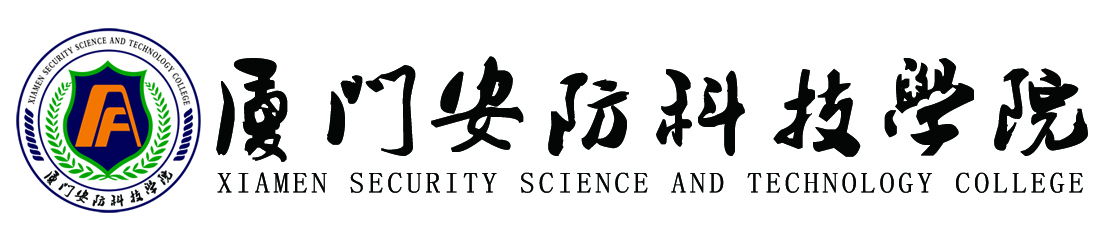 2023级高职人才培养方案（航空学院）2023 年 9 月目     录2023级城市轨道交通运营管理专业人才培养方案封面	1编制说明	22023级城市轨道交通运营管理专业人才培养方案	32023级高速铁路客运服务专业人才培养方案封面	12编制说明	132023级高速铁路客运服务专业人才培养方案	142023级建筑工程技术专业人才培养方案封面	24编制说明	252023级建筑工程技术专业人才培养方案	262023级建筑消防技术专业人才培养方案封面	37编制说明	382023级建筑消防技术专业人才培养方案	392023级建筑智能化工程技术专业人才培养方案封面	51编制说明	522023级建筑智能化工程技术人才培养方案	532023级空中乘务专业人才培养方案封面	65编制说明	662023级空中乘务专业人才培养方案	672023级旅游管理专业人才培养方案封面	77编制说明	782023级旅游管理专业人才培养方案	79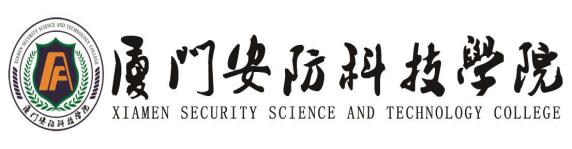 2023 级城市轨道交通运营管理专业高职人才培养方案（专业代码：500606）执笔人:徐 愿专业教师代表：            陈君璐行业企业代表：            陈俊颜学生代表：兰华明专业带头人：陈君璐指导核人：               胡小春2023 年 6 月 14 日编 制 说 明本专业人才培养方案适用于三年制高职全日制专业，由厦门安防科技职业学院城市轨道交通运行管理专业教学团队和厦门联翔国际有限公司、山东航空有限公司、厦门地铁运营有限公司等合作企业共同制订，并经学校审订、批准实施。主要编制人如下。厦门安防科技职业学院2023 级城市轨道交通运营管理专业人才培养方案一、专业名称及代码城市轨道交通运营管理专业(代码：500606)二、入学要求高中阶段教育毕业生或具有同等学力者三、修业年限三年四、职业面向五、培养目标与培养规格（一）培养目标本专业培养德智体美劳全面发展，掌握扎实的科学文化基础和城市轨道交通客运组 织、行车组织、应急处置等知识，具备车站设备（系统）运用、列车运行组织、车站管 理与服务、突发事件处理等能力，具有工匠精神和信息素养，能够从事设备运用、乘客 服务、票务事务处理、客流疏导、行车作业、突发事件应急处置等工作的高素质技术技能人才。（二）培养规格本专业毕业生应在素质、知识和能力方面达到以下要求：1.素质（1）坚定拥护中国共产党领导和我国社会主义制度，在习近平新时代中国特色社会主义思想指引下，践行社会主义核心价值观，具有深厚的爱国情感和中华民族自豪感；（2）崇尚宪法、遵法守纪、崇德向善、诚实守信、尊重生命、热爱 劳动，履行道德准则和行为规范，具有社会责任感和社会参与意识；（3）具有质量意识、环保意识、安全意识、信息素养、工匠精神、创新思维、全球视野和市场洞察力；（4）勇于奋斗、乐观向上，具有自我管理能力、职业生涯规划的意识，有较强的集体意识和团队合作精神；（5）具有健康的体魄、心理和健全的人格，掌握基本运动知识和一两项运动技能，养成良好的健身与卫生习惯，良好的行为习惯；（6）具有一定的审美和人文素养，能够形成一两项艺术特长或爱好。2.知识（1）掌握必备的思想政治理论、科学文化基础知识和中华优秀传统文化知识；（2）熟悉与本专业相关的法律法规以及环境保护、安全消防、文明生产等相关知识；（3）熟悉与本专业相关的电工电子、计算机应用、管理等基本知识。（4）掌握城市轨道交通线路站场、通信信号、车站机电设备、车辆等基本知识。（5）掌握城市轨道交通客运组织、乘客服务的基本理论和方法。（6）掌握城市轨道交通车站及车辆段行车组织、调度指挥的基本理论和方法。（7）掌握城市轨道交通车站及车辆段突发事件应急处置的预案及基本处置方法。3.能力主要专业能力要求:（1） 具有城市轨道交通车站运营设备的操作、监控及简单故障处理的能力；（2）具有车站智能售检票系统运用、设备操作及票务事务处理的能力；（3） 具有车站客运设备运用、车站运作、客流组织的能力；（4） 具有车站服务设施设备运用、乘客事务处理的能力；（5）具有车站行车设备在中央级控制、车站级控制状态下的列车运行组织的能力；（6） 具有城市轨道交通突发事件应急处置的能力；（7） 具有生物识别、无感支付等数字化技术工具使用和管理的能力；（8） 具有安全防护、监控和质量管理意识；（9） 具有探究学习、终身学习和可持续发展的能力。六、课程设置及学时安排主要包括公共课程和专业课程。1. 公共基础课程根据党和国家有关文件规定，我校统一将思想道德与法治、毛泽东思想和中国特色 社会主义理论体系概论、形势与政策、军事理论与军训、大学生创新创业教育、大学生 就业与创业指导、大学生职业生涯规划等列入公共基础必修课；将四史、美育、劳动教育、四育课等列入选修课。2. 专业课程（1）职业基础课程职业基础课程主要包括旅客心理学、城市轨道交通概论、化妆技巧、服务礼仪、城市轨道交通员工职业素养、客运服务英语等课程。（2）职业技术技能课职业技术技能课包括播音、城市轨道交通安全管理、城市轨道交通票务管理、卫生保健与急救等课程。（3）专业拓展课专业拓展课包括旅游消费心理学、消防设施操作员（初级）、茶艺课程，均作为专业群高层互选课程。3. 专业核心课程和主要教学内容与要求4. 实践教学要求实践教学主要包括实验、实训、实习、毕业设计、社会实践等。实训可在校内实验 实训室、校外实训基地等开展完成；社会实践、岗位实习、跟岗实习由学校统一组织， 在厦门翔远航训科技有限公司、厦门翔飞航训科技有限公司、元翔（厦门）地勤服务有 限公司等企业开展完成，实训实习主要包括城市轨道交通运营管理专业综合实训、毕业 设计（论文）与岗位实习等。实训实习既是实践性教学，也是专业课教学的重要内容， 实践过程中理论与实践相结合，实现理论与实践一体化教学。实习实训期间严格执 行《职业学校学生实习管理规定》要求，规范实践教学行为。5. 其它要求结合本专业实际，开设安全教育、社会责任、绿色环保、管理等人文素养、科学素 养方面的选修课程、拓展课程或专题讲座（活动），并将有关内容融入到专业课程教学 中；将创新创业教育融入到专业课程教学和有关实践性教学环节中；自主开设茶艺特色课程；课余时间组织开展德育活动、志愿服务活动和其他实践活动。七、教学进程总体安排详情见附件：《厦门安防科技职业学院 2023 级城市轨道交通运营管理专业课程教学进程表》。八、实施保障主要包括师资队伍、教学设施、教学资源、教学方法、学习评价、质量管理等方面。（一）师资队伍1.队伍结构：学生数与本专业专任教师数比例不高于 25:1，双师型素质教师占专业教师比一般不低于 60%，专任教师队伍要考虑职称、年龄，形成合理的梯队结构。2.专任教师：具有高校教师资格和本专业领域有关证书；有理想信念、有道德情操、有扎实学识、 有仁爱之心；具有城市轨道交通运营管理或交通运输相关专业本科及以上学历；具有扎 实的本专业相关理论功底和实践能力；具有较强的信息化教学能力，能够开展课程教学改革和科学研究；每 5 年累计不少于 6 个月的企业实践经历。3.专业带头人：专业带头人原则上应具有副高及以上职称，能够较好地把握国内外行业、专业发展 动态，能广泛联系行业企业，了解行业企业对本专业人才的需求实际，教学设计、专业研究能力强，组织开展教科研工作能力强，在本区域或本领域具有一定的专业影响力。4.兼职教师：兼职教师主要从本专业相关的行业企业聘任，具备良好的思想政治素质、职业道德 和工匠精神，具有扎实的专业知识和丰富的实际工作经验，具有中级及以上相关专业职称，能承担专业课程教学、实习实训指导和学生职业发展规划指导等教学任务。（二）教学设施1.专业教室：专业教室配备黑（白）板、多媒体计算机、投影设备、音响设备，互 联网接入或 Wi-Fi 环境，并实施网络安全防护措施；安装要应急照明装置并保持良好状态，符合紧急疏散要求，标志明显，保持逃生通道畅通无阻。2.校内室训室：校内实训室（基地）应具有满足本专业基本技能训练的实训设施和实训室，至少具有客舱服务训练舱、客舱应急处置训练舱、形体房、形象设计室。（1）站务服务训练舱。客运服务训练舱主要满足客舱服务训练及客舱救护训练需 要，具备站台设备认知、站台安全演示等教学模块的训练功能，用于站务员岗位服务的基本技能的教学与实训。（2）急救与消防设备实训室。急救与消防设备实训室用于消防设备设施认知及日常巡检维护，火警状态下各系统 间的联动控制，火灾应急演练，消火栓和各类灭火器使用操作，心肺复苏、外伤包扎等急救操作等教学与实训。（3）形体房。形体房应满足地面、把杆、中间练习等形体教学训练需要，用于提高身体素质、矫正不良体态的教学与实训。（4）形象设计室。形象设计室应满足乘务员职业妆塑造、形象设计、展示等教学训练需要，用于提升个人整体形象的教学与实训。3.校外实训基地：与厦门翔远航训共同打造校外实习、实训基地——城市轨道乘务 综合实训室（可同时容纳 50 名学生开展实训）。校外实训基地基本要求为：具有稳定 的校外实训基地；能够开展城市轨道交通等实训活动，实训设施齐备，实训岗位、实训指导教师确定，实训管理及实施规章制度齐全。4.学生实习基地：社会实践、岗位实习、跟岗实习由学校统一组织，在厦门翔远航 训科技有限公司、厦门翔飞航训科技有限公司等企业开展完成，实训实习主要包括城市 轨道交通运营管理专业综合实训、毕业设计（论文）与岗位实习等。具有稳定的校外实 习基地；能涵盖当前相关产业发展的主流技术，可接纳一定规模的学生实习；能够配备 相应数量的指导教师对学生实习进行指导和管理；有保证实习生日常工作、学习、生活的规章制度，有安全、保险保障。（三）教学资源1.教材选用：按照国家规定选用优质教材，禁止不合格的教材进入课堂。选用全国城市轨道交通专业高职高专规划教材，如人民交通出版社的《城市轨道交通应急处理》； 人民交通出版社的《城市轨道交通站务员》；中国铁道出版社的《城市轨道交通通信技术》等等。2.图书文献配备：图书文献配备能满足人才培养、专业建设、教科研等工作的需要， 方便师生查询、借阅。专业类图书文献主要包括：城市轨道交通行业政策法规、行业标 准、技术规范以及相关高等职业学校城市轨道交通运营管理专业教学标准 专业技术手  册等；城市轨道交通运营管理专业类图书和实务案例类图书；2 种以上城市轨道 交通运营管理类专业学术期刊。3.数字资源配备建设、配备与本专业有关的音视频素材、教学课件、数字化教学案例库、虚拟仿真 软件、数字教材等专业教学资源库，应种类丰富、形式多样、使用便捷、动态更新，能满足教学要求。（四）教学方法1.综合实训（1）对接真实职业场景或工作情境，在校内外进行运营设备监控（2 周）、客运服务（2 周）、站务员实训（2 周）、行车作业实训（2 周）等实训。（2）岗位实习（24 周）在城市轨道交通车站、控制中心或具备车站和控制中心运营管理功能的虚拟仿真实习基地等场所进行岗位实习。2.教学模式课堂、实训基地与实习地点“三点一体化 ”模式：通过“校内（课程介绍+知识讲 授+课程实训）+基地（模拟实训+总结分析）+校外（专业实训+岗位实习） ”的教学组 织与安排，将企业岗位实际工作情境浓缩进课堂，将课堂教学延伸到企业，知识讲授与 校内实训基地现场实训教学结合开展，校内知识、能力、素质培养与校外实训基地综合 能力和职业素质提升相结合，注重培养学生的创新意识、创新精神、创新能力，设计创新课堂与实习地点一体化教学模式。（五）学习评价1.课程考核课程考核主要是针对纯理论型课程进行的考核，主要是一种终结性的考核，注重学生对知识的掌握与理解。评价考核模式：课程总评成绩＝期末知识测试×60％＋平时作业、考勤、课堂纪律等×40%2.技能考核（1）必需具备以下职业资格或技能证书方可取得毕业证书① 城市轨道交通站务员证书（初级及以上）（2）选考证书：① 茶艺师（初级及以上）② 导游资格证（初级）③ 消防设施操作员（初级）④ 五级民航安全检查员技能证⑤ 大学生计算机一级证书⑥ 普通话证书（二乙以上）（六）质量管理1.学校和二级院系建立专业建设和教学质量诊断与改进机制，健全专业教学质量监 控管理制度，完善课堂教学、教学评价、实习实训、毕业设计以及专业调研、人才培养 方案更新、资源建设等方面质量标准建设，通过教学实施、过程监控、质量评价和持续改进，达成人才培养规格。2.学校、二级院系不断完善教学管理机制，加强日常教学组织运行与管理，定期开 展课程建设水平和教学质量诊断与改进，建立健全巡课、听课、评教、评学等制度，建 立与企业联动的实践教学环节 督导制度，严明教学纪律，强化教学组织功能，定期开展公开课、示范课等教研活动。3.学校建立毕业生跟踪反馈机制及社会评价机制，并对生源情况、在校生学业水平、毕业生就业情况等进行分析，定期评价人才培养质量和培养目标达成情况。4.专业教研组织充分利用评价分析结果有效改进专业教学，持续提高人才培养质量。九、毕业要求学生通过三年的高职学习，完成了规定的教学活动，修满专业人才培养方案规定的 所有课程，获得学分 153，毕业时具备城市轨道交通服务岗位从业素质、掌握城市轨道 交通服务岗位操作知识，具备城市轨道交通服务岗位工作能力，获得其中一项：站务员、 茶艺师（初级）、五级民航安全检查员技能证、导游资格证（初级）、消防设施操作员（五级）职业技能等级证书。十、附录《厦门安防科技职业学院 2023 级城市轨道交通运营管理专业课程教学进程表》厦门安防科技职业学院2023级城市轨道交通运营管理专业课程教学进程表备注：本教学进程表为教学周18周，准备周和考试周各一周未在其中，一学期合计20周。2023 级高速铁路客运服务专业高职人才培养方案（专业代码：500113）执笔人:陈君璐专业教师代表：            陈君璐行业企业代表：            陈俊颜学生代表：赵赫专业带头人：陈君璐指导人：胡小春2023 年 6 月 14 日编 制 说 明本专业人才培养方案适用于三年制高职全日制专业，由厦门安防科技职业学院高速铁路客运服务专业教学团队和厦门联翔国际有限公司、山东航空有限公司、厦门地铁运营有限公司等合作企业共同制订，并经学校审订、批准实施。主要编制人如下。厦门安防科技职业学院2023 级高速铁路客运服务专业人才培养方案一、专业名称及代码高速铁路客运服务专业(代码：500113)二、入学要求高中阶段教育毕业生或具有同等学力者三、修业年限三年四、职业面向五、培养目标与培养规格（一）培养目标本专业培养德智体美劳全面发展，掌握扎实的科学文化基础和客运组织、规章、服务、智能客服技术及相关法律法规等知识，具备实施站务、乘务标准化作业，编制、调整日班客运计划，突发事件应急处置等能力，具有工匠精神和信息素养，能够从事 铁路列车值班员、列车长、客运值班员、售票值班员、铁路车站综控员等工作的高素质技术技能人才。（二）培养规格本专业毕业生应在素质、知识和能力方面达到以下要求1.素质（1）坚定拥护中国共产党领导和我国社会主义制度，在习近平新时代中国特色社会主义思想指引下，践行社会主义核心价值观，具有深厚的爱国情感和中华民族自豪感；（2）崇尚宪法、遵法守纪、崇德向善、诚实守信、尊重生命、热爱 劳动，履行道德准则和行为规范，具有社会责任感和社会参与意识；（3）具有质量意识、环保意识、安全意识、信息素养、工匠精神、创新思维、全球视野和市场洞察力；（4）勇于奋斗、乐观向上，具有自我管理能力、职业生涯规划的意识，有较强的集体意识和团队合作精神；（5）具有健康的体魄、心理和健全的人格，掌握基本运动知识和一两项运动技能，养成良好的健身与卫生习惯，良好的行为习惯；（6）具有一定的审美和人文素养，能够形成一两项艺术特长或爱好。2.知识（1）掌握必备的思想政治理论、科学文化基础知识和中华优秀传统文化知识；（2）熟悉与本专业相关的法律法规以及环境保护、安全消防、文明生产等相关知识；（3）熟悉国内外高速铁路运营组织基本情况、高速铁路客流组织方法和综合运输计划等相关知识。（4）熟悉高速铁路线路站场、动车组、通信信号等运输设备知识。（5）掌握铁路客运规章及相关知识。（6）掌握高速铁路客运安全管理相关规定和突发应急处理知识。（7）掌握高速铁路客运组织基本理论及客运服务知识。（8）掌握高速铁路乘务组织基本理论及列车服务知识。（9）掌握形象设计及形体塑造的基本知识。（10）掌握高速铁路行车组织方式和行车技术规章相关知识。（11）了解最新发布的涉及本专业的铁路行业相关规划、铁路行业标准、国家标准和国际标准。3.能力（1）具有良好的语言和文字表达及客户服务的能力；（2） 具有客运设备设施及相关系统的运用能力；（3） 具有正确办理车票发售及旅客旅行变更等手续的能力；（4）具有进行规范化站务、乘务服务作业及站车协同作业的能力；（5）具有编制、调整日班客运计划，做好客运营销及收入管理工作的能力；（6） 具有正确使用智慧铁路客运服务系统、智能高速铁路服务技术进行作业的能力；（7）具有初步处理站车卫生防疫、突发事件及客伤事件的能力；（8）具有应用铁路旅客运输业相关的绿色生产、环境保护、安全防护、质量管理及法律法规等相关知识的能力；（9）具有探究学习、终身学习和可持续发展的能力。六、课程设置及学时安排主要包括公共课程和专业课程。1.公共基础课程根据党和国家有关文件规定，我校统一将思想道德与法治、毛泽东思想和中国特色 社会主义理论体系概论、形势与政策、军事理论与军训、大学生创新创业教育、大学生 就业与创业指导、大学生职业生涯规划等列入公共基础必修课；将四史、美育、劳动教育、四育课等列入选修课。2. 专业课程（1）职业基础课程职业基础课程主要包括旅客心理学、高速铁路概论、化妆技巧、服务礼仪、铁路卫生防疫与急救等课程。（2）职业技术技能课职业技术技能课包括播音、铁路旅客运输服务管理、客运组织与规章、铁路客运安全与应急管理、高速铁路客运设备设施等课程。（3）专业拓展课专业拓展课包括旅游消费心理与行为、消防设施操作员（初级）、茶艺课程，均作为专业群高层互选课程。3. 专业核心课程和主要教学内容与要求4. 实践教学要求实践教学主要包括实验、实训、实习、毕业设计、社会实践等。实训可在校内实验 实训室、校外实训基地等开展完成；社会实践、岗位实习、跟岗实习由学校统一组织，在厦门翔远航训科技有限公司、厦门翔飞航训科技有限公司、元翔（厦门）地勤服务有限公司等企业开展完成，实训实习主要包括高速铁路客运服务专业综合实训、毕业设计 （论文）与岗位实习等。实训实习既是实践性教学，也是专业课教学的重要内容，实践 过程中理论与实践相结合，实现理论与实践一体化教学。实习实训期间严格执行《职业学校学生实习管理规定》要求，规范实践教学行为。5. 其它要求结合本专业实际，开设安全教育、社会责任、绿色环保、管理等人文素养、科学素 养方面的选修课程、拓展课程或专题讲座（活动），并将有关内容融入到专业课程教学 中；将创新创业教育融入到专业课程教学和有关实践性教学环节中；自主开设茶艺特色课程；课余时间组织开展德育活动、志愿服务活动和其他实践活动。七、教学进程总体安排详情见附件：《厦门安防科技职业学院 2023 级高速铁路客运服务专业课程教学进程表》。八、实施保障主要包括师资队伍、教学设施、教学资源、教学方法、学习评价、质量管理等方面。（一）师资队伍1.队伍结构：学生数与本专业专任教师数比例不高于 25:1，双师型素质教师占专业教师比一般不低于 60%，专任教师队伍要考虑职称、年龄，形成合理的梯队结构。2.专任教师：具有高校教师资格和本专业领域有关证书；有理想信念、有道德情操、有扎实学识、 有仁爱之心；具有高速铁路客运服务或交通运输相关专业本科及以上学历；具有扎实的 本专业相关理论功底和实践能力；具有较强的信息化教学能力，能够开展课程教学改革和科学研究；每 5 年累计不少于 6 个月的企业实践经历。3.专业带头人：专业带头人原则上应具有副高及以上职称，能够较好地把握国内外行业、专业发展 动态，能广泛联系行业企业，了解行业企业对本专业人才的需求实际，教学设计、专业研究能力强，组织开展教科研工作能力强，在本区域或本领域具有一定的专业影响力。4.兼职教师：兼职教师主要从本专业相关的行业企业聘任，具备良好的思想政治素质、职业道德 和工匠精神，具有扎实的专业知识和丰富的实际工作经验，具有中级及以上相关专业职称，能承担专业课程教学、实习实训指导和学生职业发展规划指导等教学任务。（二）教学设施1. 专业教室专业教室配备黑（白）板、多媒体计算机、投影设备、音响设备，互联网接入或 Wi-Fi 环境，并实施网络安全防护措施；安装要应急照明装置并保持良好状态，符合紧急疏散要求，标志明显，保持逃生通道畅通无阻。2.校内室训室校内实训室（基地）应具有满足本专业基本技能训练的实训设施和实训室，至少具有客舱服务训练舱、客舱应急处置训练舱、形体房、形象设计室。（1）站务服务训练舱。客运服务训练舱主要满足客舱服务训练及客舱救护训练需 要，具备站台设备认知、站台安全演示等教学模块的训练功能，用于站务员岗位服务的基本技能的教学与实训。（2）急救与消防设备实训室。急救与消防设备实训室用于消防设备设施认知及日常巡检维护，火警状态下各系统 间的联动控制，火灾应急演练，消火栓和各类灭火器使用操作，心肺复苏、外伤包扎等急救操作等教学与实训。（3）形体房。形体房应满足地面、把杆、中间练习等形体教学训练需要，用于提高身体素质、矫正不良体态的教学与实训。（4）形象设计室。形象设计室应满足乘务员职业妆塑造、形象设计、展示等教学训练需要，用于提升个人整体形象的教学与实训。3.校外实训基地与厦门翔远航训共同打造校外实习、实训基地——高速铁路乘务综合实训室（可同时容纳 50 名学生开展实训）。校外实训基地基本要求为：具有稳定的校外实训基地；能够开展高速铁路客运服务等实训活动，实训设施齐备，实训岗位、实训指导教师确定，实训管理及实施规章制度齐全。4. 学生实习基地社会实践、岗位实习、跟岗实习由学校统一组织，在厦门翔远航训科技有限公司、 厦门翔飞航训科技有限公司等企业开展完成，实训实习主要包括高速铁路客运服务专业 综合实训、毕业设计（论文）与岗位实习等。具有稳定的校外实习基地；能涵盖当前相 关产业发展的主流技术，可接纳一定规模的学生实习；能够配备相应数量的指导教师对 学生实习进行指导和管理；有保证实习生日常工作、学习、生活的规章制度，有安全、保险保障。（三）教学资源1.教材选用按照国家规定选用优质教材，禁止不合格的教材进入课堂。选用全国高速铁路客运 服务专业高职高专规划教材，如西南交通大学出版社《高速动车组概论》、高等职业教育十三五规划教材《高铁乘务人员形象塑造》等等。2. 图书文献配备图书文献配备能满足人才培养、专业建设、教科研等工作的需要，方便师生查询、 借阅。专业类图书文献主要包括：高速铁路客运服务行业政策法规、行业标准、技术规 范以及相关高等职业学校高速铁路客运服务专业教学标准 专业技术手册等；高速铁路客运服务专业类图书和实务案例类图书；2 种以上高速铁路客运服务专业学术期刊。3.数字资源配备建设、配备与本专业有关的音视频素材、教学课件、数字化教学案例库、虚拟仿真 软件、数字教材等专业教学资源库，应种类丰富、形式多样、使用便捷、动态更新，能满足教学要求。（四）教学方法1.综合实训（1）对接真实职业场景或工作情境，在校内外进行高速铁路乘务（列车值班 员、 列车长）（2 周）、高速铁路客运站务服务（客运值班员、综控员）（2 周）、高速铁路票务（售票值 班员）（2 周）、安全应急与消防（含防恐防暴等）（2 周）等实训。（2）岗位实习（24 周）在铁道行业的客运站、客运段等单位进行岗位实习。2.教学模式课堂、实训基地与实习地点“三点一体化 ”模式：通过“校内（课程介绍+知识讲 授+课程实训）+基地（模拟实训+总结分析）+校外（专业实训+岗位实习） ”的教学组 织与安排，将企业岗位实际工作情境浓缩进课堂，将课堂教学延伸到企业，知识讲授与 校内实训基地现场实训教学结合开展，校内知识、能力、素质培养与校外实训基地综合 能力和职业素质提升相结合，注重培养学生的创新意识、创新精神、创新能力，设计创新课堂与实习地点一体化教学模式。（五）学习评价1.课程考核课程考核主要是针对纯理论型课程进行的考核，主要是一种终结性的考核，注重学生对知识的掌握与理解。评价考核模式：课程总评成绩＝期末知识测试×60％＋平时作业、考勤、课堂纪律等×40%2.技能考核（1）必需具备以下职业资格或技能证书方可取得毕业证书① 城市轨道交通站务员证书（初级及以上）（2）选考证书：① 茶艺师（初级及以上）② 导游资格证（初级）③ 消防设施操作员（初级）④ 五级民航安全检查员技能证⑤ 大学生计算机一级证书⑥ 普通话证书（二乙以上）（六）质量管理1.学校和二级院系建立专业建设和教学质量诊断与改进机制，健全专业教学质量监 控管理制度，完善课堂教学、教学评价、实习实训、毕业设计以及专业调研、人才培养 方案更新、资源建设等方面质量标准建设，通过教学实施、过程监控、质量评价和持续改进，达成人才培养规格。2.学校、二级院系不断完善教学管理机制，加强日常教学组织运行与管理，定期开展课程建设水平和教学质量诊断与改进，建立健全巡课、听课、评教、评学等制度，建立与企业联动的实践教学环节督导制度，严明教学纪律，强化教学组织功能，定期开展公开课、示范课等教研活动。3.学校建立毕业生跟踪反馈机制及社会评价机制，并对生源情况、在校生学业水平、毕业生就业情况等进行分析，定期评价人才培养质量和培养目标达成情况。4.专业教研组织充分利用评价分析结果有效改进专业教学，持续提高人才培养质量。九、毕业要求学生通过三年的高职学习，完成了规定的教学活动，修满专业人才培养方案规定的 所有课程，获得学分 164，毕业时具备高速铁路客运服务服务岗位从业素质、掌握高速 铁路客运服务岗位操作知识，具备高速铁路客运服务岗位工作能力，获得其中一项：城 市轨道交通站务员证书、茶艺师（初级）、五级民航安全检查员技能证、导游资格证（初级）、消防设施操作员（五级）职业技能等级证书。十、附录详情见附件：《厦门安防科技职业学院 2023 级高速铁路客运服务专业课程教学进程表》。厦门安防科技职业学院2023级高速铁路客运服务专业课程教学进程表2023 级建筑工程技术专业高职人才培养方案（专业代码：440301）执笔人:           谢龙魁        专业教师代表：     李玉仁        行业企业代表：     陈俊峰        学生代表：         王志彬        专业带头人：       谢龙魁        指导人：           胡小春        2023 年 04 月 05 日编 制 说 明本专业人才培养方案适用于三年制高职全日制专业，由厦门安防科技职业学院建筑工程技术专业教学团队和福建省晖乾科技有限公司等合作企业共同制订，并经学校审订、批准实施。主要编制人如下。厦门安防科技职业学院2023 级建筑工程技术专业高职人才培养方案一、专业名称及代码建筑工程技术专业(代码：440301)二、入学要求普通高级中学毕业、中等职业学校毕业或具备同等学力三、修业年限三年四、职业面向五、培养目标与培养规格（一）培养目标本专业培养理想信念坚定，德、智、体、美、劳全面发展，具有一定的科学文化水 平，良好的人文素养、职业道德和创新意识，精益求精的工匠精神，较强的就业能力和 可持续发展的能力。掌握本专业知识和技术技能，面向建筑工程技术人员职业群，能够 从事建筑工程技术研究和开发部门设计、管理、政府、建筑工程行业等单位相关工作的高素质技术技能人才大国工匠能工巧匠。（二）培养规格本专业毕业生应在素质、知识和能力方面达到以下要求。1.素质（1）坚定拥护中国共产党领导和我国社会主义制度，在习近平新时代中国特色社会主义思想指引下，践行社会主义核心价值观，具有深厚的爱国情感和中华民族自豪感；（2）崇尚宪法、遵法守纪、崇德向善、诚实守信、尊重生命、热爱劳动，履行道德准则和行为规范，具有社会责任感和社会参与意识；（3）具有质量意识、环保意识、安全意识、信息素养、工匠精神、创新思维、全球视野和市场洞察力；（4）勇于奋斗、乐观向上，具有自我管理能力、职业生涯规划的意识，有较强的集体意识和团队合作精神；（5）具有健康的体魄、心理和健全的人格，掌握基本运动知识和 1～2 项运动技能，养成良好的健身与卫生习惯，良好的行为习惯；（6）具有一定的审美和人文素养，能够形成 1～2 项艺术特长或爱好。2.知识（1）掌握必备的思想政治理论、科学文化基础知识和中华优秀传统文化知识；（2）熟悉与本专业相关的法律法规以及环境保护、建筑安全、文明生产等相关知识；（3）掌握建筑制图与识图、计算机辅助设计(CAD)、建筑法规、房屋建筑学、建筑力学、土木工程概论、建筑材料、工程项目管理等专业基础知识；（4）掌握分析解决实际问题和独立工作能力、 自学与创新的方法； （5）掌握写作与表达、建筑信息化、计算机操作方面等相关知识；（6）了解建筑建设规范、劳动法、职业道德等相关专业基础知识。（7）掌握土力学与地基基础、钢结构、建筑工程测量、建筑施工技术、建筑施工组织、混凝土与砌体结构、抗震结构设计等专业知识。3.能力（1）具有探究学习、终身学习、分析问题和解决问题的能力；（2）具有良好的语言、文字表达能力和沟通能力；（3）具备团队合作能力；（4）具备能正确识读施工图纸，完成施工测量，编制和审核施工图预算，熟悉招、投标书及技术文件内容，熟悉工程合同管理工作等；（5）具备较强建筑工程专业技术技能能力；（6）能够按照建筑工程施工进度、质量、安全和职业健康要求科学组织施工有效指导施工作业，并处理施工中一般技术问题；（7）能根据建筑工程实际收集、整理、编制、保管和移交工程技术材料；（8）能正确实施并处理施工中的建筑工程问题；（9）能进行 1～2 个建筑主要工种的基本操作。六、课程设置及学时安排主要包括公共课程和专业课程。1.公共基础课程根据党和国家有关文件规定，我校统一将思想道德修养与法律基础、毛泽东思想和 中国特色社会主义理论体系概论、应用英语、计算机应用基础、体育与健康、应用文写 作、应用数学（高等数学）等列入公共基础必修课；将美育课（大学生美育、音乐、美术）、劳动教育、四育课（安全、法治、劳动、职业素养）等列入选修课。2.专业课程（1）职业基础课程职业基础课程主要包括建筑制图与识图、计算机辅助设计(CAD)、建筑法规、房屋建筑学、建筑力学、土木工程概论、建筑材料等课程。（2）职业技术技能课职业技术技能课包括土力学与地基基础、钢结构、建筑工程测量、建筑施工技术、建筑施工组织、混凝土与砌体结构等课程。（3）专业拓展课专业拓展课包括建筑消防技术、建筑给水排水工程、建筑电气控制技术、Revit 建模、建筑装配式技术等课程。3.专业核心课程和主要教学内容与要求4.实践教学要求实践教学主要包括实验、实训、实习、毕业设计、社会实践等。实训可在校内实验 实训室、校外实训基地等开展完成；社会实践、岗位实习、跟岗实习可由学校组织在相 关企业实施，在国企、建筑公司、地产物业等企业开展完成。实训实习主要包括建筑工 程技术专业综合实训、毕业设计（论文）与岗位实习等。实训实习既是实践性教学，也 是专业课教学的重要内容，实践过程中理论与实践相结合，实现理论与实践一体化教学。实习实训期间严格执行《职业学校学生实习管理规定》要求，规范实践教学行为。5.其它要求结合本专业实际，开设安全教育、社会责任、绿色环保、管理等人文素养、科学素 养方面的选修课程、拓展课程或专题讲座（活动），并将有关内容融入到专业课程教学 中；将创新创业教育融入到专业课 程教学和有关实践性教学环节中； 自主开设其他特色课程；课余时间组织开展德育活动、志愿服务活动和其他实践活动。七、教学进程总体安排见附件：厦门安防科技职业学院 2023 级建筑工程技术专业课程教学进程表。八、实施保障主要包括师资队伍、教学设施、教学资源、教学方法、学习评价、质量管理等方面。（一）师资队伍1.队伍结构学生数与本专业专任教师数比例不高于 25:1，双师型素质教师占专业教师比一般不低于 60%，专任教师队伍要考虑职称、年龄，形成合理的梯队结构。2.专任教师具有高校教师资格和本专业领域有关证书；有理想信念、有道德情操、有扎实学识、 有仁爱之心；具有建筑工程技术相关专业本科及以上学历；具有扎实的本专业相关理论 功底和实践能力；具有较强的信息化教学能力，能够开展课程教学改革和科学研究；每5 年累计不少于 6 个月的企业实践经历。3.专业带头人原则上应具有副高及以上职称，能够较好地把握国内外建筑工程技术行业、专业发 展，能广泛联系行业企业，了解行业企业对本专业人才的需求实际，教学设计、专业研究能力强，组织开展教科研工作能力强，在本区域或本领域具有一定的专业影响力。4.兼职教师主要从建筑工程技术专业相关企业聘任，具备良好的思想政治素质、职业道德和工 匠精神，具有扎实的专业知识和丰富的实际工作经验，具有中级以上相关专业职称，能承担专业课程教学、实习实训指导和学生职业发展规划指导等教学任务。（二）教学设施1.专业教室： 配备黑（白）板、多媒体计算机、投影设备、音响设备，互联网接 入或 Wi-Fi 环境，并具有网络安全防护措施。安装应急照明装置并保持良好状态，符合紧急疏散要求，标志明显，保持逃生通道畅通无阻。2.校内实训室：校内实训室（基地）应具有满足本专业基本技能训练的实训设施和实训室，至少具 有建筑材料实训室、建筑力学实训室、建筑测量实训室、电子电工实训室、CAD 实训室、消防系统实训室。（1）建筑材料实训室分为沥青实验室、骨料级配实验室、水泥实验室、压力机实验室、混凝土拌和实验室五个分室。服务于建筑材料实验及建筑工程技术专业实训教学。（2）建筑力学实训室分为电测和机测两个分室。服务于理论力学实验、材料力学实验、结构力学实验以及建筑工程技术专业实践教学。（3）建筑测量实训室配有全站仪 4 套，经纬仪 20 套，水准仪 30 套，以及其他各类附件若干。主要服务于建筑工程技术专业测量实训和实践教学。（4）电子电工实训室配置电子电工技术通用多功能试验装置，双踪型教学示波器，电机变压器实训装置， 照明灯电路实训板，电气控制实训装置，电机控制及仪表电路实训装置等相关工具，互联网接入或 wi-fi 环境，主要用于电工基础、电子技术技能、电气控制等课程实训教学。（5）CAD 实训室配置服务器、计算机、投影设备、安装图像处理、office 操作系统及相关常用办公 软件，互联网接入或 wi-fi 环境，主要用于 CAD 绘图、图形识别、编程设置等课程实训教学。（6）消防系统实训室配置智能楼宇通用消防实训台、消防工程技术实训平台（北大青鸟主机，卧式成套）、 消防电话、广播通讯平台、消防实训模拟模块、喷淋灭火系统实训装置、灭火器、智慧 消防系统等相关配置，互联网接入或 wi-fi 环境，主要用于建筑消防技术核心课程、建筑工程技术课程实训教学。3.校外实训基地：具有稳定的校外实训基地。能够提供开展建筑消防技术专业相关 实践教学活动，实训设施齐备，实训岗位、实训指导教师确定，实训管理及实施规章制度齐全。4.学生实习基地：具有稳定的校外实习基地。能提供建筑工程施工、建筑资料员等 相关实习岗位，能涵盖当前建筑相关产业发展的主流技术，可接纳一定规模的学生实习； 能够配备相应数量的指导教师对学生实习进行指导和管理；有保证实习生日常工作、学习、生活的规章制度，有安全、保险保障。（三）教学资源1.教材选用：按照国家规定选用优质教材，禁止不合格的教材进入课堂。学校应建 立专业教师、行业专家和教研人员等参与的教材选用机构，完善教材选用制度，经过规范程序择优选用教材。2.图书文献配备：图书文献配备能满足人才培养、专业建设、教科研等工作的需要， 方便师生查询、借阅。专业类图书文献主要包括：土木工程、建筑法律法规、行业技术 标准、规范、方法、职业要求等建筑工程技术专业资料，以及两种以上的建筑工程类学术期刊、图集和相关建筑工程类图书等。3.数字资源配备：建设、配备与本专业有关的音视频素材、教学课件、数字化教学 案例库、虚拟仿真软件、数字教材等专业教学资源库，应种类丰富、形式多样、使用便捷、动态更新，能满足教学要求。（四）教学方法1.教学体系（1） 理论教学体系该专业所设置的课程是根据高职办学方针，以素质为基础，以能力培养为中心，针对建筑工程技术专业所对应的岗位需求，结合国内社工教育实际和我省人 才需求情况，参考相同专业的课程设置情况，在有关专家和社区工作者的参与论证下安排设置的，课程设置和教学内容体现了针对性、适应性、规范性。课程内容重点放在建筑测量、工程预决算等知识和能力的培养上。（2）实践教学体系该专业实践教学改革注重教学环节中的实践特点。课堂教学中以模拟小组、实验室教学等形式消化课堂知识，训练学生能力。还安排该专业的学生到相关的机构兼任助理 工作，进行实地训练。实习实践课时占总学时的比例超过 40%，并安排了以下四个环节的实践训练。1）认识实习环节。通过实地参观，让学生了解本专业所对应的岗位，该岗位所从事的工作的内容以及对工作人员能力和素质的要求。2）专项素质和能力训练环节。这一阶段为结合课程内容进行专项技能训练阶段。主要是通过机构实习、实验室实习、挂职锻炼、课堂模拟等环节，训练学生掌握课程要求的各项技能。3）综合能力训练环节。这一阶段为结合专业课程的学习，综合以前所学内容和已具备的各种能力，对学生进行解决实际问题的综合能力训练。4）毕业实践训练环节。学生在这一阶段结合所学和所掌握的知识和技能，在建筑工程相关企业中经过一定时间的训练，在教师和实际工作人员的具体指导下，解决与专业有关的 1～2 个具体问题，并写出毕业论文，完成学习期间最后一个教学环节的训练。2.教学模式围绕人才培养目标，遵循高职高专教育的规律，为突出学生动手能力和创新意识、创新精神、创新能力的培养，特别强调学生在校学习与实际工作的一致性，有针对性地设计创新了以下行动导向的教学模式：（1）任务驱动模式：设计创新“过程和形成性课程考核标准 ”，通过课程考核标准，明确学生课程学习的任务，其中：要求学生完成并提交课程学习计划；情景知识测试要 求学生在每个情景教学完成后，利用 45 分钟完成知识测试；情景实作要求学生在每个 情景课程实训教学完成后，必须通过实作考核；情景素质要求学生遵守教学纪律，按时完成学习任务，增强互助协作和创新精神。（2）项目导向模式：以学院承接的横向项目为载体，通过“师带徒 ”、教师指导学生的形式，以学生为主体，利用专业实训和岗位实训，从具体工作过程入手，系统培养学生完成工作任务的知识及应用、职业能力和职业素养等。（3）课堂与实习地点一体化模式：通过“校内（课程介绍+知识讲授+课程实训）+校外（专业实训+岗位实习）”的教学组织与安排，将企业岗位实际工作情境浓缩进课堂， 将课堂教学延伸到企业，知识讲授与校内实训基地现场实训教学结合开展，校内知识、 能力、素质培养与校外实训基地综合能力和职业素质提升相结合，注重培养学生的创新意识、创新精神、创新能力，设计创新课堂与实习地点一体化教学模式。（五）学习评价1.课程考核课程考核主要是针对纯理论型课程进行的考核，主要是一种终结性的考核，注重学 生对知识的掌握与理解。评价考核模式：课程总评成绩＝期末知识测试×60％＋平时作业、考勤、课堂纪律等×40％。2.技能考核（1）计算机证书全国计算机应用能力等级（NCRE）证书或应用技术（NIT）考试证书（第四学期以前考取）或参加福建省计算机等级考试。（2）普通话证书参加普通话考试获得二乙以上成绩。（3）必需具备以下职业资格或技能证书的一种方可取得毕业证书① 建筑八大员② CAD 证书（4）选考证书：① 消防设施操作员②民航安全检查员③导游证④站务员（六）质量管理1.学校和二级院系建立专业建设和教学质量诊断与改进机制，健全专业教学质量监 控管理制度，完善课堂教学、教学评价、实习实训、毕业设计以及专业调研、人才培养 方案更新、资源建设等方面质量标准建设，通过教学实施、过程监控、质量评价和持续改进，达成人才培养规格。2.学校、二级院系不断完善教学管理机制，加强日常教学组织运行与管理，定期开 展课程建设水平和教学质量诊断与改进，建立健全巡课、听课、评教、评学等制度，建 立与企业联动的实践教学环节督导制度，严明教学纪律，强化教学组织功能，定期开展公开课、示范课等教研活动。3.学校建立毕业生跟踪反馈机制及社会评价机制，并对生源情况、在校生学业水平、毕业生就业情况等进行分析，定期评价人才培养质量和培养目标达成情况。4.专业教研组织充分利用评价分析结果有效改进专业教学，持续提高人才培养质量。九、毕业要求学生通过三年的高职学习，完成了规定的教学活动，修满专业人才培养方案规定的 所有课程，获得 153 学分，毕业时具备有思想道德、文化、专业和较好身体心理素质、 掌握职业岗位、专业基础、专业技术技能、建筑工程技术等知识，具备适应能力、人际 交往能力、表达能力、开拓创新能力、动手能力、组织管理等能力，获得其中一本：建 筑八大员、CAD 证书、消防设施操作员、导游证、民航安全检查员、站务员职业技能等级证书。十、附录见附件：厦门安防科技职业学院 2023 级建筑工程技术专业课程教学进程表。厦门安防科技职业学院2023级建筑工程技术专业课程教学进程表2023 级建筑消防技术专业高职人才培养方案（专业代码：440406）执笔人:           谢龙魁        专业教师代表：     李玉仁        行业企业代表：     陈俊峰        学生代表：         王志彬        专业带头人：       谢龙魁        指导人：           胡小春        2023 年 07 月 19 日编 制 说 明本专业人才培养方案适用于三年制高职全日制专业，由厦门安防科技职业学院建筑消防技术专业教学团队和福建省晖乾科技有限公司等合作企业共同制订，并经学校审订、批准实施。主要编制人如下。厦门安防科技职业学院2023 级建筑消防技术专业高职人才培养方案一、专业名称及代码建筑消防技术专业(代码：440406)二、入学要求普通高级中学毕业、中等职业学校毕业或具备同等学力三、修业年限三年四、职业面向五、培养目标与培养规格（一）培养目标本专业培养理想信念坚定，德、智、体、美、劳全面发展，具有一定的科学文化水 平，良好的人文素养、职业道德和创新意识，精益求精的工匠精神，较强的就业能力和 可持续发展的能力。掌握本专业知识和技术技能，面向建筑消防技术人员职业群，能够从事建筑消防技术研究和开发部门设计、管理、政府、消防工程行业等单位相关工作的高素质技术技能人才大国工匠能工巧匠。本专业与空中乘务和旅游管理专业构建面向民航产业链的航空服务专业群。（二）培养规格本专业毕业生应在素质、知识和能力方面达到以下要求。1.素质（1）坚定拥护中国共产党领导和我国社会主义制度，在习近平新时代中国特色社会主义思想指引下，践行社会主义核心价值观，具有深厚的爱国情感和中华民族自豪感；（2）崇尚宪法、遵法守纪、崇德向善、诚实守信、尊重生命、热爱劳动，履行道德准则和行为规范，具有社会责任感和社会参与意识；（3）具有质量意识、环保意识、安全意识、信息素养、工匠精神、创新思维、全球视野和市场洞察力；（4）勇于奋斗、乐观向上，具有自我管理能力、职业生涯规划的意识，有较强的集体意识和团队合作精神；（5）具有健康的体魄、心理和健全的人格，掌握基本运动知识和 1～2 项运动技能，养成良好的健身与卫生习惯，良好的行为习惯；（6）具有一定的审美和人文素养，能够形成 1～2 项艺术特长或爱好。2.知识（1）掌握必备的思想政治理论、科学文化基础知识和中华优秀传统文化知识；（2）熟悉与本专业相关的法律法规以及环境保护、安全消防、文明生产等相关知识；（3）掌握消防识图、火灾自动报警技术、建筑防火设计、消防安全管理技术、计算机辅助设计（CAD）、建筑电气控制技术、消防设施操作员等基础知识；（4）掌握分析解决实际问题和独立工作能力、 自学与创新的方法；（5）掌握写作与表达、消防信息化、计算机操作方面等相关知识；（6）了解消防法律法规、建筑建设规范、劳动法、职业道德等相关专业基础知识。（7）掌握火灾自动报警系统调制和安装、调试防排烟系统的安装和联动控制、常用灭火系统的设计与施工技术、通风与防排烟技术专业知识。3.能力（1）具有探究学习、终身学习、分析问题和解决问题的能力；（2）具有良好的语言、文字表达能力和沟通能力；（3）具备团队合作能力；（4）具备本专业必需的建筑消防工程施工、具有建筑消防系统设备安装、调试、维护工作、火灾自动报警系统方案设计、设备选型、施工管理、设备安装、日常维护工 作、防排烟系统的方案设计、设备选型、施工管理、设备安装、系统调试、日常维护工作的能力，能够熟练使用各类检测、监测、调试仪器、消防设备等工具；（5）具备较强消防工程专业技术技能能力；（6）能够按照消防工程施工进度、质量、安全和职业健康要求科学组织施工有效指导施工作业，并处理施工中一般技术问题；（7）能根据消防工程实际收集、整理、编制、保管和移交工程技术材料；（8）能正确实施并处理施工中的消防工程问题；（9）能进行 1～2 个消防主要工种的基本操作。六、课程设置及学时安排主要包括公共课程和专业课程。1.公共基础课程根据党和国家有关文件规定，我校统一将思想政治理论、中华优秀传统文化、体育、 军事理论与军训、大学生职业发展与就业指导、心理健康教育劳动教育、计算机应用基 础等列入公共基础必修课；将应用文写作、高等数学、公共外语、美育、职业素养等列入选修课。2.专业课程（1）职业基础课程职业基础课程主要包括电工电子技术、计算机辅助设计(CAD)、建筑法规、消防给水排水工程、建筑消防技术、房屋建筑学、消防设施操作员（基础知识）等课程。（2）职业技术技能课职业技术技能课包括消防设施操作员（初级）、综合布线与网络工程、火灾自动报 警系统调试与运行、通风与防排烟系统、建筑消防设施安装、检测及维护、传感器技术等课程。（3）专业拓展课专业拓展课包括消防安全管理、消防工程制图、建筑电气控制技术、建筑装配式技术、工程监理概论等课程。3.专业核心课程和主要教学内容与要求4.实践教学要求实践教学主要包括实验、实训、实习、毕业设计、社会实践等。实训可在校内实验 实训室、校外实训基地等开展完成；社会实践、岗位实习、跟岗实习可由学校组织在相 关企业实施，在消防维保检测、国企、建筑公司、地产物业等企业开展完成，实训实习 主要包括建筑消防技术专业综合实训、毕业设计（论文）与岗位实习等。实训实习既是实践性教学，也是专业课教学的重要内容，实践过程中理论与实践相结合，实现理论与实践一体化教学。实习实训期间严格执 行《职业学校学生实习管理规定》要求，规范实践教学行为。5.其它要求结合本专业实际，开设安全教育、社会责任、绿色环保、管理等人文素养、科学素 养方面的选修课程、拓展课程或专题讲座（活动），并将有关内容融入到专业课程教学 中；将创新创业教育融入到专业课程教学和有关实践性教学环节中；自主开设其他特色课程；课余时间组织开展 德育活动、志愿服务活动和其他实践活动。七、教学进程总体安排见附件：厦门安防科技职业学院 2023 级建筑消防技术专业课程教学进程表。八、实施保障主要包括师资队伍、教学设施、教学资源、教学方法、学习评价、质量管理等方面。（一）师资队伍1.队伍结构学生数与本专业专任教师数比例不高于 25:1，双师型素质教师占专业教师比一般不低于 60%，专任教师队伍要考虑职称、年龄，形成合理的梯队结构。2.专任教师具有高校教师资格和本专业领域有关证书；有理想信念、有道德情操、有扎实学识、 有仁爱之心；具有建筑消防技术相关专业本科及以上学历；具有扎实的本专业相关理论 功底和实践能力；具有较强的信息化教学能力，能够开展课程教学改革和科学研究；每5 年累计不少于 6 个月的企业实践经历。3.专业带头人原则上应具有副高及以上职称，能够较好地把握国内外建筑消防技术行业、专业发 展，能广泛联系行业企业，了解行业企业对本专业人才的需求实际，教学设计、专业研究能力强，组织开展教科研工作能力强，在本区域或本领域具有一定的专业影响力。4.兼职教师主要从建筑消防技术专业相关企业聘任，具备良好的思想政治素质、职业道德和工 匠精神，具有扎实的专业知识和丰富的实际工作经验，具有中级以上相关专业职称，能承担专业课程教学、实习实训指导和学生职业发展规划指导等教学任务。（二）教学设施1.专业教室一般配备黑（白）板、多媒体计算机、投影设备、音响设备，互联网接入或 Wi-Fi 环境，并具有网络安全防护措施。安装应急照明装置并保持良好状态，符合紧急疏散要求，标志明显，保持逃生通道畅通无阻。2.校内实训室校内实训室（基地）应具有满足本专业基本技能训练的实训设施和实训室，至少具有电子电工实训室、计算机网络室、消防系统实训室。（1）电子电工实训室配置电子电工技术通用多功能试验装置，双踪型教学示波器，电机变压器实训装  置，照明灯电路实训板，电气控制实训装置，电机控制及仪表电路实训装置等相关工具， 互联网接入或 wi-fi 环境，主要用于电工基础、电子技术技能、电气控制等课程实训教学。（2）计算机网络室配置服务器、计算机、投影设备、安装图像处理、office 操作系统及相关常用办公 软件，互联网接入或 wi-fi 环境，计算机网络室主要用于 CAD 绘图、图形识别、编程设置等实训教学。（3）消防系统实训室配置智能楼宇通用消防实训台、消防工程技术实训平台（北大青鸟主机，卧式成 套）、消防电话、广播通讯平台、消防实训模拟模块、喷淋灭火系统实训装置、灭火器、 智慧消防系统等相关配置，互联网接入或 wi-fi 环境，主要用于建筑消防技术核心课程、建筑工程技术课程实训教学。3.校外实训基地具有稳定的校外实训基地。能够提供开展建筑消防技术专业相关实践教学活动，实训设施齐备，实训岗位、实训指导教师确定，实训管理及实施规章制度齐全。4.学生实习基地具有稳定的校外实习基地。能提供消防系统安装、调试、检测、维保、运行管理， 消防安全管理监督、消防设施检测维护等相关实习岗位，能涵盖当前消防相关产业发展 的主流技术，可接纳一定规模的学生实习；能够配备相应数量的指导教师对学生实习进行指导和管理；有保证实习生日常工作、学习、生活的规章制度，有安全、保险保障。（三）教学资源1.教材选用按照国家规定选用优质教材，禁止不合格的教材进入课堂。学校应建立专业教师、 行业专家和教研人员等参与的教材选用机构，完善教材选用制度，经过规范程序择优选用教材。2.图书文献配备图书文献配备能满足人才培养、专业建设、教科研等工作的需要，方便师生查询、 借阅。专业类图书文献主要包括：土木工程、消防法律法规及建筑法律法规、行业技术 标准、规范、方法、职业要求等建筑消防技术专业资料，以及两种以上的消防工程类学术期刊、图集和相关消防工程类图书等。3.数字资源配备建设、配备与本专业有关的音视频素材、教学课件、数字化教学案例库、虚拟仿真 软件、数字教材等专业教学资源库，应种类丰富、形式多样、使用便捷、动态更新，能满足教学要求。（四）教学方法1.教学体系1）理论教学体系该专业所设置的课程是根据高职办学方针，以素质为基础，以能力培养为中心，针对消防工程专业所对应的岗位需求，结合国内社工教育实际和我省人才需求情况，参考相同专业的课程设置情况，在有关专家和社区工作者的参与论证下安排设置的，课程设 置和教学内容体现了针对性、适应性、规范性。课程内容重点放在综合布线、弱点设计施工、工程预决算等知识和能力的培养上。2）实践教学体系该专业实践教学改革注重教学环节中的实践特点。课堂教学中以模拟小组、实验室 教学等形式消化课堂知识，训练学生能力。还安排该专业的学生到相关的机构兼任助理 工作，进行实地训练。实习实践课时占总学时的比例超过 40%，并安排了以下四个环节的实践训练。（1）认识实习环节。通过实地参观，让学生了解本专业所对应的岗位，该岗位所从事的工作的内容以及对工作人员能力和素质的要求。（2）专项素质和能力训练环节。这一阶段为结合课程内容进行专项技能训练阶段。 主要是通过机构实习、实验室实习、挂职锻炼、课堂模拟等环节，训练学生掌握课程要求的各项技能。（3）综合能力训练环节。这一阶段为结合专业课程的学习，综合以前所学内容和已具备的各种能力，对学生进行解决实际问题的综合能力训练。（4）毕业实践训练环节。学生在这一阶段结合所学和所掌握的知识和技能，在楼宇智能化相关企业中经过一定时间的训练，在教师和实际工作人员的具体指导下，解决与专业有关的 1～2 个具体问题，并写出毕业论文，完成学习期间最后一个教学环节的训练。2.教学模式围绕人才培养目标，遵循高职高专教育的规律，为突出学生动手能力和创新意识、 创新精神、创新能力的培养，特别强调学生在校学习与实际工作的一致性，有针对性地设计创新了以下行动导向的教学模式：（1）任务驱动模式：设计创新“过程和形成性课程考核标准 ”，通过课程考核标 准，明确学生课程学习的任务，其中：要求学生完成并提交课程学习计划；情景知识测 试要求学生在每个情景教学完成后，利用 45 分钟完成知识测试；情景实作要求学生在 每个情景课程实训教学完成后，必须通过实作考核；情景素质要求学生遵守教学纪律，按时完成学习任务，增强互助协作和创新精神。（2）项目导向模式：以学院承接的横向项目为载体，通过“师带徒 ”、教师指导 学生的形式，以学生为主体，利用专业实训和岗位实训，从具体工作过程入手，系统培养学生完成工作任务的知识及应用、职业能力和职业素养等。（3）课堂与实习地点一体化模式：通过“校内（课程介绍+知识讲授+课程实训）+ 校外（专业实训+岗位实习） ”的教学组织与安排，将企业岗位实际工作情境浓缩进课 堂，将课堂教学延伸到企业，知识讲授与校内实训基地现场实训教学结合开展，校内知 识、能力、素质培养与校外实训基地综合能力和职业素质提升相结合，注重培养学生的创新意识、创新精神、创新能力，设计创新课堂与实习地点一体化教学模式。（五）学习评价1.课程考核课程考核主要是针对纯理论型课程进行的考核，主要是一种终结性的考核，注重学 生对知识的掌握与理解。评价考核模式：课程总评成绩＝期末知识测试×60％＋平时作业、考勤、课堂纪律等×40％。2.技能考核（1）计算机证书全国计算机应用能力等级（NCRE）证书或应用技术（NIT）考试证书（第四学期以前考取）或参加福建省计算机等级考试。（2）普通话证书参加普通话考试获得二乙以上成绩。3.必需具备以下职业资格或技能证书的一本方可取得毕业证书① 导游证② 站务员③ 民航安全检查员五级④（中级）消防设施操作员（六）质量管理1.学校和二级院系建立专业建设和教学质量诊断与改进机制，健全专业教学质量监 控管理制度，完善课堂教学、教学评价、实习实训、毕业设计以及专业调研、人才培养 方案更新、资源建设等方面质量标准建设，通过教学实施、过程监控、质量评价和持续改进，达成人才培养规格。2.学校、二级院系不断完善教学管理机制，加强日常教学组织运行与管理，定期开 展课程建设水平和教学质量诊断与改进，建立健全巡课、听课、评教、评学等制度，建 立与企业联动的实践教学环节督导制度，严明教学纪律，强化教学组织功能，定期开展公开课、示范课等教研活动。3.学校建立毕业生跟踪反馈机制及社会评价机制，并对生源情况、在校生学业水平、毕业生就业情况等进行分析，定期评价人才培养质量和培养目标达成情况。4.专业教研组织充分利用评价分析结果有效改进专业教学，持续提高人才培养质量。九、毕业要求学生通过三年的高职学习，完成了规定的教学活动，修满专业人才培养方案规定的 所有课程，获得 153 学分，毕业时具备有思想道德、文化、专业和较好身体心理素质、 掌握职业岗位、专业基础、专业技术技能、建筑消防技术等知识，具备适应能力、人际 交往能力、表达能力、开拓创新能力、动手能力、组织管理等能力，获得其中一本：民航安全检查员五级、导游证、站务员、（中级）消防设施操作员职业技能等级证书。十、附录见附件：厦门安防科技职业学院 2023 级建筑消防技术专业课程教学进程表。厦门安防科技职业学院 2023级建筑消防技术专业课程教学进程表备注：本教学进程表为教学周 18周，准备周和考试周各一周未在其中 ，一学期合计20周。按照上述配比 ，以上总课时要到2700以上，控制在2800以下才能达到要求。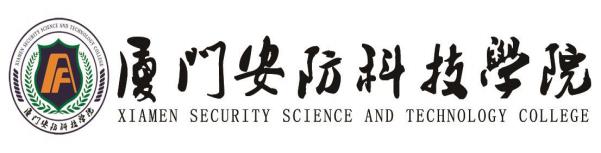 2023 级建筑智能化工程技术专业高职人才培养方案（专业代码：440404）执  笔  人  :       郑晓鸿         专业教师代表：       田永海         行业企业代表：       陈良超         学 生 代 表 ：       许仕杰         专 业 带 头 人 ：        郑晓鸿         指  导  人  ：        胡小春         2023 年 7 月 08 日编 制 说 明本专业人才培养方案适用于三年制高职全日制专业，由厦门安防科技职业学院建筑智能化工程技术专业教学团队、福建省晖乾科技有限公司和厦门银江智慧城市技术股份有限公司等合作企业共同制订，并经学校审订、批准实施。主要编制人如下。厦门安防科技职业学院2023 级建筑智能化工程技术专业人才培养方案一、专业名称及代码建筑智能化工程技术专业(代码：440404)二、入学要求普通高级中学毕业、中等职业学校毕业或具备同等学力三、修业年限三年四、职业面向五、培养目标与培养规格（一）培养目标本专业培养理想信念坚定，德、智、体、美、劳全面发展，具有一定的科学文化水平，良好的人文素养、职业道德和创新意识，精益求精的工匠精神，较强的就业能力和可持续发展的能力；掌握本专业知识和技术技能，面向物联网应用、安防监控、入侵探 测、防盗报警、可视对讲、电子巡更、停车场系统管理、计算机网络组建等技术管理与 运行管理等职业群，能够从事建筑智能化工程施工和建筑智能化设备安装、调试运行与 维护工作，以及智能化与物联网工程技术为主的系统设计、工程施工管理、运行管理、 智能终端设备开发设计与生产、销售与售后服务等方面的高素质技术技能人才。本专业与建筑消防技术专业、建筑工程技术专业构建面向建筑行业的建筑工程技术专业群。（二）培养规格本专业毕业生应在素质、知识和能力方面达到以下要求1.素质（1）坚定拥护中国共产党领导和我国社会主义制度，在习近平新时代中国特色社会主义思想指引下，践行社会主义核心价值观，具有深厚的爱国情感和中华民族自豪感；（2）崇尚宪法、遵法守纪、崇德向善、诚实守信、尊重生命、热爱 劳动，履行道德准则和行为规范，具有社会责任感和社会参与意识；（3）具有质量意识、环保意识、安全意识、信息素养、工匠精神、创新思维、全球视野和市场洞察力；（4）勇于奋斗、乐观向上，具有自我管理能力、职业生涯规划的意识，有较强的集体意识和团队合作精神；（5）具有健康的体魄、心理和健全的人格，掌握基本运动知识和一两项运动技能，养成良好的健身与卫生习惯，良好的行为习惯；（6）具有一定的审美和人文素养，能够形成一两项艺术特长或爱好。2.知识（1）掌握必备的思想政治理论、科学文化基础知识和中华优秀传统文化知识；（2）熟悉与本专业相关的法律法规以及环境保护、安全消防、文明生产等相关知识；（3）掌握电工电子技术基础知识；（4）掌握综合布线与网络工程、楼宇智能化技术、安全防范技术、建筑供电与照明、智能建筑弱电工程设计与施工等原理和应用方法；（5）掌握建筑结构与识图、计算机辅助设计、单片机和嵌入式开发编程、电气控制与 PLC 相关知识；（6）了解建筑智能化相关国家和国际标准。3.能力（1）具有探究学习、终身学习、分析问题和解决问题的能力；（2）具有良好的语言、文字表达能力和沟通能力；（3）具备团队合作能力；（4）具备本专业必需的分析解决实际问题和独立工作能力，能够熟练使用 AUTOCAD、VISIO2003 等工具；（5）具备建筑智能化工程施工的能力；（6）具备建筑及居住区数字化与智能化系统电气设备安装、调试、维护工作的能力；（7）具备建筑及居住区综合布线系统方案设计、设备选型、施工管理、设备安装、日常维护工作的能力；（8）具备建筑及居住区自动消防和安全防范系统的方案设计、设备选型、施工管理、设备安装、系统调试、 日常维护工作的能力。六、课程设置及学时安排本专业课程主要包括公共课程和专业课程。1.公共基础课程根据党和国家有关文件规定，我校统一将思想政治理论、中华优秀传统文化、体育、 军事理论与军训、大学生职业发展与就业指导、心理健康教育劳动教育、计算机应用基础等列入公共基础必修课；将应用文写作、公共外语、美育、职业素养等列入选修课。2.专业课程专业课程一般包括专业基础课程、专业核心课程、专业拓展课程，并涵盖有关实践性教学环节。学校自主确定课程名称，但应包括以下主要教学内容：（1）职业基础课程职业基础课程主要包括电工电子技术、计算机辅助设计、建筑结构与识图、安全防 范技术、C 语言程序设计、单片机应用技术等课程。其中，计算机辅助设计和建筑结构与识图是三大专业群的共享课程。（2）职业技术技能课职业技术技能课包括计算机网络技术、智能建筑弱电工程设计与施工、建筑供电与照明、综合布线与网络工程、楼宇智能化技术、电气控制与 PLC、传感器与检测技术、 建筑智能化工程造价与工程项目管理等课程。其中，智能建筑弱电工程设计与施工、综 合布线与网络工程、楼宇智能化技术、电气控制与 PLC、建筑供电与照明和建筑智能化工程造价是专业的核心课程。（3）专业拓展课专业拓展课包括人工智能技术应用导论、建筑智能化施工组织与管理、BIM 建模基础、建筑消防技术、建筑法规和物业管理等课程。3.专业核心课程和主要教学内容与要求4.实践教学要求实践教学主要包括实验、实训、实习、毕业设计、社会实践等。实训可在校内实验 实训室、校外实训基地等开展完成；社会实践、岗位实习、跟岗实习由学校统一组织， 在建筑智能化系统开发与集成、安装、调试、销售、维保等企业开展完成，实训实习主 要包括安全防范技术应用各子系统综合实训、楼宇自动化系统安装与调试综合实训和综 合布线与网络系统工程综合实训等专业综合实训、毕业设计（论文）与岗位实习等。实 训实习既是实践性教学，也是专业课教学的重要内容，实践过程中理论与实践相结合， 实现理论与实践一体化教学。实习实训期间严格执行《职业学校学生实习管理规定》要求，规范实践教学行为。5.其它要求结合本专业实际，开设安全教育、社会责任、绿色环保、管理等 人文素养、科学 素养方面的选修课程、拓展课程或专题讲座（活动），并将有关内容融入到专业课程教 学中；将创新创业教育融入到专业课 程教学和有关实践性教学环节中； 自主开设安全 防范技术应用和楼宇智能化技术特色课程；课余时间组织开展 德育活动、志愿服务活动和其他实践活动。七、教学进程总体安排详见附件 1《厦门安防科技职业学院 2023 级建筑智能化工程技术专业课程教学进程表》。八、实施保障主要包括师资队伍、教学设施、教学资源、教学方法、学习评价、质量管理等方面。（一）师资队伍1.队伍结构学生数与本专业专任教师数比例不高于 25:1，双师素质教师占专业教师比一般不低于 60%，专任教师队伍要考虑职称、年龄，形成合理的梯队结构。2.专任教师具有高校教师资格和本专业领域有关证书；有理想信念、有道德情操、有扎实学识、 有仁爱之心；具有电子信息技术相关专业本科及以上学历；具有扎实的本专业相关理论 功底和实践能力；具有较强的信息化教学能力，能够开展课程教学改革和科学研究；每5 年累计不少于 6 个月的企业实践经历。3.专业带头人原则上应具有副高及以上职称，能够较好地把握国内外行业、专业发展趋势，能广 泛联系行业企业，了解行业企业对本专业人才的实际需求，教学设计、专业研究能力强，组织开展教科研工作能力强，在本区域或本领域具有一定的专业影响力。4.兼职教师主要从建筑智能化相关的行业企业聘任，具备良好的思想政治素质、职业道德和工 匠精神，具有扎实的专业知识和丰富的实际工作经验，具有电子信息或软件开发工程师及以上职称，能承担专业课程教学、实习实训指导和学生职业发展规划指导等教学任务。（二）教学设施教学设施主要包括能够满足正常的课程教学、实习实训所需的专业教室、校内实训室和校外实训基地。1.专业教室专业教室一般配备黑（白）板、多媒体计算机、投影设备、音响设备，互联网接入 或 WiFi 环境，并具有网络安全防护措施。安装应急照明装置并保持良好状态，符合紧急疏散要求、标志明显、保持逃生通道畅通无阻。2.校内室训室（1）电工电子实训室电工电子实训室应配备黑（白）板、多媒体计算机、投影设备、音响设备、互联网 接入或 Wi-Fi 环境；配备操作工位、毫伏表、电焊台、接地电阻测量以、钳形电流表、 兆欧表、万用表、电工工具套装、示波器、测量仪表、螺丝刀等设备及工具；用于电工与电子技术等课程的教学与实训。（2）建筑电气控制实训室建筑电气控制实训室应配备黑（白）板、多媒体计算机、投影设备、音响设备、互 联网接入或 Wi-Fi 环境；配备操作工位、电动机、软启动柜、自耦降压启动器柜、变频 控制柜、控制柜、双数电动机与控制柜、电工工具、成套 PLC 实训设备、计算机等设备；用于建筑电气控制与 PLC 等课程的教学与实训。（3）建筑智能化实训室建筑电气控制实训室应配备黑（白）板、多媒体计算机、投影设备、音响设备、互联网接入或 Wi-Fi 环境；配备闭路电视监控系统、防盗报警系统、门禁系统、综合布线系统、建筑设备监控系统等设备；用于建筑智能化工程技术等课程的教学与实训。（4）建筑电气施工技术实训室建筑电气施工技术实训室应配备黑（白）板、多媒体计算机、投影设备、音响设备、 互联网接入或 Wi-Fi 环境；配备操作工位、电锤、手电钻、套筒扳手、液压钳、电焊机、 电动工具套装、高压套管、电动套丝机、电动切割机、液压弯管机、避雷接地端子箱、 万用表、冲击钻、手电钻、室内配线开关、配电箱、插座、灯具、管线等设备及材料；用于建筑电气施工技术等课程的教学与实训。（5）供电与照明实训室供电与照明实训室应配备黑（白）板、多媒体计算机、投影设备、音响设备、互联 网接入或 Wi-Fi 环境；配备开关、插座、灯具、管线，设计软件、配电箱、光源、管线，调光台，高低压成套配电设备；用于建筑供电与照明工程等课程的教学与实训。（6）安全防范技术应用综合实训室安全防范技术应用实训室应配备黑（白）板、多媒体计算机、投影设备、音响设备、 互联网接入或 Wi-Fi 环境；配备操作工位、入侵报警子成套系统设备、网络视频监控成套系统设备、门禁对讲成套系统设备；用于安全防范技术等课程的教学与实训。（7）工程设计与造价实训室工程设计与造价实训室应配备黑（白）板、多媒体计算机、投影设备、音响设备、 互联网接入或 Wi-Fi 环境；配备计算机需要安装配套软件；用于建筑智能化工程造价、建筑结构与识图及 CAD、BIM 建模基础等课程的教学与实训。3.校外实训基地与厦门银江智慧城市技术股份有限公司、厦门市三朔元科技有限公司和厦门禄弘通 消防技术服务有限公司等企业打造校外建筑智能化服务实习、实训基地，践行产教融合。 校外实训基地基本要求为：具有稳定的校外实训基地；能够提供开展建筑智能化系统设 计及其设备施工、安装调试、管理与维护等相关实训活动，实训设施齐备，实训岗位、实训指导教师确定，实训管理及实施规章制度齐全。4.学生实习基地学生实习地基基本要求为：具有稳定的校外实习基地；能提供建筑智能化系统设计 及其设备安装与调试、管理与维护等相关实习岗位，能涵盖当前建筑智能化产业发展的主流技术，可接纳一定规模的学生安排岗位实习；能够配备相应数量的指导教师对学生实习进行指导和管理；有保证实习生日常工作、学习、生活的规章制度，有安全、保险保障。（三）教学资源1.教材选用按照国家规定选用优质教材，禁止不合格的教材进入课堂。学校应建立由专业教师、 行业专家和教研人员等参与的教材选用机构，完善教材选用制度，经过规范程序择优选用教材。2.图书文献配备图书文献配备能满足人才培养、专业建设、教科研等工作的需要，方便师生查询、 借阅。专业类图书文献主要包括：行业政策、法律法规、规范标准、学术期刊、有关建筑智能化技术、标准、方法、操作规范以及实务案例类图书等。3.数字资源配备建设、配备与本专业有关的音视频素材、教学课件、数字化教学案例库、虚拟仿真 软件、数字教材等专业教学资源库，种类丰富、形式多样、使用便捷、动态更新、满足教学。（四）教学方法针对建筑智能化专业的特点，因材施教，积极推广项目教学、案例教学、情景教学、过程导向教学等多元化教学方法，促进学生积极主动地学习。在日常的课程教学中，以围绕人才培养目标为导向，遵循高职高专教育的规律，为 突出学生动手能力和创新意识、创新精神、创新能力的培养，特别强调学生在校学习与实际工作的一致性，有针对性地设计创新了以下行动导向的教学模式：1.任务驱动模式设计创新“过程和形成性课程考核标准 ”，通过课程考核标准，明确学生课程学习 的任务，其中：要求学生完成并提交课程学习计划；情景知识测试要求学生在每个情景 教学完成后，利用 45 分钟完成知识测试；情景实作要求学生在每个情景课程实训教学 完成后，必须通过实作考核；情景素质要求学生遵守教学纪律，按时完成学习任务，增强互助协作和创新精神。2.项目导向模式以学院承接的横向项目为载体，通过“师带徒 ”、教师指导学生的形式，以学生为主体，利用专业实训和岗位实训，从具体工作过程入手，系统培养学生完成工作任务的知识及应用、职业能力、职业素质和等。3.课堂与实习地点一体化模式通过“校内（课程介绍+知识讲授+课程实训）+校外（专业实训+岗位实习）”的教 学组织与安排，将企业岗位实际工作情境浓缩进课堂，将课堂教学延伸到企业，知识讲 授与校内实训基地现场实训教学结合开展，校内知识、能力、素质培养与校外实训基地 综合能力和职业素质提升相结合，注重培养学生的创新意识、创新精神、创新能力，设计创新课堂与实习地点一体化教学模式。（五）学习评价以能力为标准，改革以往学校自主考评的评价模式，将学生自我评价、教师评价、 评价相结合。理论考核与操作考核相结合，要求学生所学习须达到中级工要求，其中每 人须有一核心岗位技能达到中级工以上水平；切实提高学生的就业基础能力、岗位核心能力、职业迁移能力，实现“人人有技能，个个有特长 ”的目标。（六）质量管理1.学校和二级院系建立专业建设和教学质量诊断与改进机制，健全专业教学质量监 控管理制度，完善课堂教学、教学评价、实习实训、毕业设计以及专业调研、人才培养 方案更新、资源建设等方面质量标准建设，通过教学实施、过程监控、质量评价和持续改进，达成人才培养规格。2.学校、二级院系不断完善教学管理机制，加强日常教学组织运行与管理，定期开 展课程建设水平和教学质量诊断与改进，建立健 全巡课、听课、评教、评学等制度， 建立与企业联动的实践教学环节 督导制度，严明教学纪律，强化教学组织功能，定期开展公开课、示范课等教研活动。3.学校建立毕业生跟踪反馈机制及社会评价机制，并对生源情况、在校生学业水平、毕业生就业情况等进行分析，定期评价人才培养质量和培养目标达成情况。4.专业教研组织充分利用评价分析结果有效改进专业教学，持续提高人才培养质量。九、毕业要求学生通过三年的高职学习，完成了规定的教学活动，修满专业人才培养方案规定的所有课程，获得学分 154 分，毕业时具备建筑智能化专业理论知识分析和解决实际问题的素质、掌握楼宇智能化技术相关专业应用知识，具备建筑智能化电气设备安装、调试、 维护的工作能力，获得维修电工、本专业相关的 1+X 证书(如: 1+X 智慧安防系统实施与 运维技能证)、消防设施操作员、建筑八大员及全国计算机信息高新技术考试合格证书（计算机辅助设计模块）等相关职业技能等级证书（选其一）。十、附录2023 级厦门安防科技职业学院建筑智能化工程技术专业课程教学进程表。厦门安防科技职业学院2023级建筑智能化工程技术专业课程教学进程表2023 级空中乘务专业高职人才培养方案（专业代码：500405）执笔人:陈君璐专业教师代表：            陈君璐行业企业代表：             罗 晨学生代表：黄金萍专业带头人：陈君璐指 导 人：胡小春2023 年 6 月 14 日编 制 说 明本专业人才培养方案适用于三年制高职全日制专业，由厦门安防科技职业学院空中乘务专业教学团队和厦门联翔国际有限公司、山东航空有限公司、厦门地铁运营有限公司等合作企业共同制订，并经学校审订、批准实施。主要编制人如下。厦门安防科技职业学院2023 级空中乘务专业人才培养方案一、专业名称及代码空中乘务专业(代码：500405)二、入学要求高中阶段教育毕业生或具有同等学力者三、修业年限三年四、职业面向五、培养目标与培养规格（一）培养目标本专业培养德智体美劳全面发展，掌握扎实的科学文化基础和客舱服务、客舱安全 管理等知识，具备客舱服务和客舱应急处置、紧急救护等能力，具有工匠精神和信息素 养，能够从事民航客舱服务与安全管理等工作的高素质技术技能人才。本专业与消防（民航安检方向）、旅游管理专业构建面向民航服务产业的航空服务岗位专业群。（二）培养规格本专业毕业生应在素质、知识和能力方面达到以下要求1.素质（1）坚定拥护中国共产党领导和我国社会主义制度，在习近平新时代中国特色社会主义思想指引下，践行社会主义核心价值观，具有深厚的爱国情感和中华民族自豪感；（2）崇尚宪法、遵法守纪、崇德向善、诚实守信、尊重生命、热爱 劳动，履行道德准则和行为规范，具有社会责任感和社会参与意识；（3）具有质量意识、环保意识、安全意识、信息素养、工匠精神、创新思维、全球视野和市场洞察力；（4）勇于奋斗、乐观向上，具有自我管理能力、职业生涯规划的意识，有较强的集体意识和团队合作精神；（5）具有健康的体魄、心理和健全的人格，掌握基本运动知识和一两项运动技能，养成良好的健身与卫生习惯，良好的行为习惯；（6）具有一定的审美和人文素养，能够形成一两项艺术特长或爱好。2.知识（1）掌握必备的思想政治理论、科学文化基础知识和中华优秀传统文化知识；（2）熟悉与本专业相关的法律法规以及环境保护、安全消防、文明生产等相关知识；（3）掌握客舱设备及客舱服务知识。（4）掌握民航危险品、客舱安全、应急处置、救护等知识。（5）掌握航线及地理知识。（6）掌握旅客服务心理知识。（7）熟悉野外生存基本知识。（8）熟悉航空运输常识。（9）熟悉客源国概况及风俗、服务礼仪等知识。（10）熟悉职业形象塑造知识。（11）了解国内外民航行业发展新动态、新技术和新趋势。（三）能力（1） 具有操作舱门及客舱服务设备、客舱应急设备的能力；（2） 具有客舱服务的能力；（3）具有组织旅客进行陆地和水上紧急撤离的能力；（4） 具有处置客舱紧急状况，保证客舱安全的应急反应能力；（5） 具有常见病处理、外伤处理、心肺复苏等紧急救护的能力；（6） 具有整合知识和综合运用知识分析问题和解决问题的能力；（7） 掌握绿色生产、环境保护、安全防护、质量管理等相关技能；（8） 具有适应产业数字化发展需求的基本数字技能，掌握信息技术基础知识、专业信息技术能力，基本掌握航空运输领域数字化技能；（9）具有探究学习、终身学习和可持续发展的能力。六、课程设置及学时安排主要包括公共课程和专业课程。1.公共基础课程根据党和国家有关文件规定，我校统一将思想道德与法治、毛泽东思想和中国特色 社会主义理论体系概论、形势与政策、军事理论与军训、大学生创新创业教育、大学生 就业与创业指导、大学生职业生涯规划等列入公共基础必修课；将四史、美育、劳动教育、四育课等列入选修课。2. 专业课程（1）职业基础课程职业基础课程主要包括民航概论、中国民航发展简史、形体训练、航空运输地理、化妆技巧等课程。（2）职业技术技能课职业技术技能课包括航空播音、民航乘务员基础教程、民航客舱服务与管理、民航客舱救护、民航地勤服务与实务、民航服务心理学等课程。（3）专业拓展课专业拓展课包括旅游客源国概况、消防设施操作员（初级）茶艺课程，均作为专业群高层互选课程。3. 专业核心课程和主要教学内容与要求4. 实践教学要求实践教学主要包括实验、实训、实习、毕业设计、社会实践等。实训可在校内实验 实训室、校外实训基地等开展完成；社会实践、岗位实习、跟岗实习由学校统一组织，在厦门翔远航训教育科技有限公司、厦门翔飞航训科技有限公司、元翔（厦门）地勤服务有限公司等民航相关企业开展完成，实训实习主要包括空中乘务专业综合实训、毕业 设计（论文）与岗位实习等。实训实习既是实践性教学，也是专业课教学的重要内容， 实践过程中理论与实践相结合，实现理论与实践一体化教学。实习实训期间严格执 行《职业学校学生实习管理规定》要求，规范实践教学行为。5. 其它要求结合本专业实际，开设安全教育、社会责任、绿色环保、管理等人文素养、科学素 养方面的选修课程、拓展课程或专题讲座（活动），并将有关内容融入到专业课程教学 中；将创新创业教育融入到专业课程教学和有关实践性教学环节中；自主开设茶艺特色课程；课余时间组织开展德育活动、志愿服务活动和其他实践活动。七、教学进程总体安排详情见附件：《厦门安防科技职业学院 2023 级空中乘务专业课程教学进程表》。八、实施保障主要包括师资队伍、教学设施、教学资源、教学方法、学习评价、质量管理等方面。（一）师资队伍1.队伍结构学生数与本专业专任教师数比例不高于 25:1，双师型素质教师占专业教师比一般不低于 60%，专任教师队伍要考虑职称、年龄，形成合理的梯队结构。2.专任教师具有高校教师资格和本专业领域有关证书；有理想信念、有道德情操、有扎实学识、 有仁爱之心；具有空中乘务或交通运输相关专业本科及以上学历；具有扎实的本专业相 关理论功底和实践能力；具有较强的信息化教学能力，能够开展课程教学改革和科学研究；每 5 年累计不少于 6 个月的企业实践经历。3.专业带头人专业带头人原则上应具有副高及以上职称，能够较好地把握国内外行业、专业发展 动态，能广泛联系行业企业，了解行业企业对本专业人才的需求实际，教学设计、专业研究能力强，组织开展教科研工作能力强，在本区域或本领域具有一定的专业影响力。4.兼职教师兼职教师主要从本专业相关的行业企业聘任，具备良好的思想政治素质、职业道德 和工匠精神，具有扎实的专业知识和丰富的实际工作经验，具有中级及以上相关专业职称，能承担专业课程教学、实习实训指导和学生职业发展规划指导等教学任务。（二）教学设施1.专业教室专业教室配备黑（白）板、多媒体计算机、投影设备、音响设备，互联网接入或 Wi-Fi 环境，并实施网络安全防护措施；安装要应急照明装置并保持良好状态，符合紧急疏散要求，标志明显，保持逃生通道畅通无阻。2.校内室训室校内实训室（基地）应具有满足本专业基本技能训练的实训设施和实训室，至少具有客舱服务训练舱、客舱应急处置训练舱、形体房、形象设计室。（1）客舱服务训练舱。客舱服务训练舱主要满足客舱服务训练及客舱救护训练需 要，具备客舱设备认知、客舱安全演示、客舱酒水餐食服务、特殊旅客服务、乘务工作 四个阶段及机上急救等教学模块的训练功能，用于乘务员岗位服务的基本技能的教学与实训。（2）客舱应急处置训练舱。客舱应急处置训练舱主要满足客舱设备操作训练及客舱应急处置训练需要，具备客 舱应急设备认知、客舱释压、客舱灭火、舱门操作、滑梯训练、客舱应急撤离等教学模块的训练功能，用于乘务员岗位应急处置的基本技能的教学与实训。（3）形体房。形体房应满足地面、把杆、中间练习等形体教学训练需要，用于提高身体素质、矫正不良体态的教学与实训。（4）形象设计室。形象设计室应满足乘务员职业妆塑造、形象设计、展示等教学训练需要，用于提升个人整体形象的教学与实训。3.校外实训基地与厦门翔远航训教育科技有限公司共同打造校外民航服务实习、实训基地，践行产教融合。具有稳定的校外实训基地；选择能够提供开展空中乘务实践的民航运输企业作为校外实训基地，实训设施齐备，实训岗位、实训指导教师确定，实训管理及实施规章制度齐全。4.学生实习基地社会实践、岗位实习、跟岗实习由学校统一组织，在厦门翔远航训科技有限公司、 厦门翔飞航训科技有限公司、元翔（厦门）地勤服务有限公司等民航相关企业开展完成， 实训实习主要包括空中乘务专业综合实训、毕业设计（论文）与岗位实习等。具有稳定 的校外实习基地；能涵盖当前相关产业发展的主流技术，可接纳一定规模的学生实习； 能够配备相应数量的指导教师对学生实习进行指导和管理；有保证实习生日常工作、学习、生活的规章制度，有安全、保险保障。（三）教学资源1.教材选用按照国家规定选用优质教材，禁止不合格的教材进入课堂。教材选用民航高职高专 规划教材，如《航空运输地理》、《民航法律法规》、《民航客舱安全管理》、《民航 客舱服务与管理》、《民航客舱设备操作与管理》、《民航服务英语》、《民航播音》、 《旅游客源国概况》、《消防设施操作员（初级）》等，以及教师自编教材《服务礼仪》、《空乘实务教程》等等。2.图书文献配备图书文献配备能满足人才培养、专业建设、教科研等工作的需要，方便师生查询、 借阅。专业类图书文献主要包括：民航运输业发展的制度法规及业务、行业标准、职业 标准、民航服务、民航基础知识等空中乘务专业资料，以及两种以上的空中乘务类学术期刊和有关空中乘务的操作类图书。3.数字资源配备建设、配备与本专业有关的音视频素材、教学课件、数字化教学案例库、虚拟仿真 软件、数字教材等专业教学资源库，应种类丰富、形式多样、使用便捷、动态更新，能满足教学要求。（四）教学方法1.综合实训（1）对接真实职业场景或工作情境，在校内外进行形体训练（2 周）、职业形象塑造（2 周）、客舱服务训练（2 周）、客舱安全与应急处置（2 周）等实训。（2）岗位实习（24 周）在航空运输行业的航空公司、民航机场等单位或场所进行岗位实习。2.教学模式课堂、实训基地与实习地点“三点一体化 ”模式：通过“校内（课程介绍+知识讲 授+课程实训）+基地（模拟实训+总结分析）+校外（专业实训+岗位实习） ”的教学组 织与安排，将企业岗位实际工作情境浓缩进课堂，将课堂教学延伸到企业，知识讲授与 校内实训基地现场实训教学结合开展，校内知识、能力、素质培养与校外实训基地综合 能力和职业素质提升相结合，注重培养学生的创新意识、创新精神、创新能力，设计创新课堂与实习地点一体化教学模式。（五）学习评价1.课程考核课程考核主要是针对纯理论型课程进行的考核，主要是一种终结性的考核，注重学生对知识的掌握与理解。评价考核模式：课程总评成绩＝期末知识测试×60％＋平时作业、考勤、课堂纪律等×40%2.技能考核（1）必需具备以下职业资格或技能证书方可取得毕业证书① 五级民航安全检查员技能证；（2）选考证书：① 茶艺师（初级及以上）② 导游资格证（初级）③ 消防设施操作员（初级）④ 城市轨道交通站务员证书（初级及以上）⑤ 大学生计算机一级证书⑥ 普通话证书（二乙以上）（六）质量管理1.学校和二级院系建立专业建设和教学质量诊断与改进机制，健全专业教学质量监 控管理制度，完善课堂教学、教学评价、实习实训、毕业设计以及专业调研、人才培养 方案更新、资源建设等方面质量标准建设，通过教学实施、过程监控、质量评价和持续改进，达成人才培养规格。2.学校、二级院系不断完善教学管理机制，加强日常教学组织运行与管理，定期开 展课程建设水平和教学质量诊断与改进，建立健全巡课、听课、评教、评学等制度，建 立与企业联动的实践教学环节督导制度，严明教学纪律，强化教学组织功能，定期开展公开课、示范课等教研活动。3.学校建立毕业生跟踪反馈机制及社会评价机制，并对生源情况、在校生学业水平、毕业生就业情况等进行分析，定期评价人才培养质量和培养目标达成情况。4.专业教研组织充分利用评价分析结果有效改进专业教学，持续提高人才培养质量。九、毕业要求学生通过三年的高职学习，完成了规定的教学活动，修满专业人才培养方案规定的 所有课程，获得学分 164，毕业时具备民航服务岗位从业素质、掌握民航服务岗位操作 知识，具备民航服务岗位工作能力，获得其中一项：民航乘务员、茶艺师（初级）、五 级民航安全检查员技能证、导游资格证（初级）、消防设施操作员（五级）、城市轨道交通站务员证书（初级及以上）职业技能等级证书。十、附录《厦门安防科技职业学院 2023 级空中乘务专业课程教学进程表》厦门安防科技职业学院2023级空中乘务专业课程教学进程表2023 级旅游管理专业高职人才培养方案（专业代码：540101）执笔人:                 刘永洁         专业教师代表：           刘永洁         行业企业代表：           陈俊峰         学生代表：               庄家阳         专业带头人：             刘永洁         指导人：                 胡小春         2023 年  4 月  5 日编 制 说 明本专业人才培养方案适用于三年制高职全日制专业，由厦门安防科技职业学院旅游管理专业教学团队和厦门市导游协会公司、临家餐饮教育中心、厦门海悦山庄酒店等合作企业共同制订，并经学校审订、批准实施。主要编制人如下。厦门安防科技职业学院2023 级旅游管理专业人才培养方案一、专业名称及代码旅游管理；专业代码：540101二、入学要求普通高级中学毕业、中等职业学校毕业或具备同等学力。三、修业年限全日制学制 3 年四、职业面向面向旅游业、“旅游+ ”新业态的导游、计调、营销、咨询、服务等岗位（群）。具体从事的就业岗位如下：五、培养目标与培养规格（一）培养目标本专业培养德智体美劳全面发展，掌握扎实的科学文化基础和文旅融合、“旅游+”行业前沿、接待服务、项目策划、产品设计、数字营销及相关法律法规等知识，具备服务质量管理、客户关系管理、部门运营管理等能力，具有服务意识、人文素养和信息素养，能够从事旅游咨询、旅游产品策划、旅游数字营销、目的地运营管理等工作的高素质技术技能人才。（二）培养规格本专业毕业生应在素质、知识能力方面达到以下要求1.素质（1）坚定拥护中国共产党领导和我国社会主义制度，在习近平新时代中国特色社会主义思想指引下，践行社会主义核心价值观，具有深厚的爱国情感和中华民族自豪感；（2）崇尚宪法、遵法守纪、崇德向善、诚实守信、尊重生命、热爱 劳动，履行道德准则和行为规范，具有社会责任感和社会参与意识；（3）具有质量意识、环保意识、安全意识、信息素养、工匠精神、创新思维、全球视野和市场洞察力；（4）勇于奋斗、乐观向上，具有自我管理能力、职业生涯规划的意识，有较强的集体意识和团队合作精神；（5）具有健康的体魄、心理和健全的人格，掌握基本运动知识和一两项运动技能，养成良好的健身与卫生习惯，良好的行为习惯；（6）具有一定的审美和人文素养，能够形成一两项艺术特长或爱好。2.知识（1）掌握必备的思想政治理论、科学文化基础知识和中华优秀传统文化知识；（2）熟悉与本专业相关的法律法规以及环境保护、安全消防、文明生产等相关知识；（3）熟悉旅行社、酒店经营管理相关行业标准以及文明旅游、生态旅游、全域旅游等从业基本知识；（4）掌握商务与服务礼仪接待规范、旅游者消费心理、旅游产品与服务质量管理、 导游接待流程与服务规范；掌握酒店业前厅、客房、餐饮服务与运营管理的基本理论及安全、卫生相关知识；（5）熟悉旅游企业人力资源管理和旅游企业财务管理等旅游企业管理基础知识；（6）掌握旅游资源整合调度、旅游产品策划设计、旅游目的地资源供应概况与旅游客源国消费特征等旅游产品操作知识；（7）掌握旅游消费行为特征、旅游产品市场运营、旅游产品咨询销售与门店管理、旅行社产品网络营销等专业营销知识。（8）了解旅游服务、民航上线产业链的相关国家和国际标准。3.能力（1）具有探究学习、终身学习、分析问题和解决问题的能力。（2）具有良好的语言、文字表达能力和沟通能力。（3）能够熟练使用旅行社办公及业务管理软件。（4）能够对旅游市场消费信息进行收集、统计、分析及数据应用。（5）能够策划旅游产品、安排落实旅游行程、按照行程计划为游客提供服务，具有创新意识，能创造性地开展工作，满足宾客个性化要求。（6）能够顺利开展与旅游供应商的谈判，进行旅游基础要素采购和管理。（7）能够运用新媒体，策划实施旅游产品线下线上营销推广。（8）能够灵活应对旅游突发事件，处理游客投诉。（9）能够对客户关系进行日常管理，做好旅行社客户维护工作。（10）能够进行旅行社门店咨询接待，具有门店管理的能力。（11）具有解决酒店服务、运营与管理中常见问题的能力，并能应对各种突发状况。（12）具有酒店前厅接待、客户关系处理、客房清扫与服务、房务部经济效益分析等酒店房务服务与督导管理能力。（13）具有餐厅摆台、宴会设计、酒水服务、餐厅运转与管理等酒店餐饮服务与督导管理能力。（14）具备创建并运营主题餐厅、民宿等中小餐饮住宿企业的创新创业能力。（15）具有一定的酒店品牌与文化建设、酒店经营管理意识。六、课程设置及要求主要包括公共课程和专业课程。1.公共基础课程根据党和国家有关文件规定，我校统一将思想政治理论、中华优秀传统文化、体育、 军事理论与军训、大学生职业发展与就业指导、心理健康教育劳动教育、计算机应用基 础等列入公共基础必修课；将应用文写作、高等数学、公共外语、美育、职业素养等列入选修课。2.专业课程（1）职业基础课程职业基础课程主要包括旅游学概论、酒店概论、旅游法律法规、导游基础知识、导 游实务、旅行社管理、前厅客房服务与管理、餐厅服务与管理。均为专业基础常识、专业技能证书考证核心课程和职业技能大赛考核课程。（2）职业技术技能课职业技术技能课包括导游词讲解与导游词撰写、旅游情景英语、旅游消费心理与行为、会展策划与案例分析、旅游民俗与地域文化等课程。（3）专业拓展课专业拓展课包括消防设施操作员（初级）、面试礼仪与技巧、民航卫生保健与急救等课程，均作为专业群高层互选课程。3.职业技术课程和主要教学内容与要求4.实践教学要求实践教学主要包括实验、实训、实习、毕业设计、社会实践等。实训可在校内实验 实训室、校外实训基地等开展完成；社会实践、岗位实习、跟岗实习由学校统一组织， 在厦门航空国际旅行社、厦门市导游协会、厦门欣鹭导游服务有限公司、厦门海悦山庄 酒店、厦门老院子景区等相关旅游企业开展完成，实习实训主要包括在校内进行旅行社申报、旅行社组织架构搭建、旅游线路策划与设计、旅游行程设计、旅游产品促销、旅游咨询接待、导游服务接待、酒店服务技能、酒店企 业模拟运营等等综合实训。在旅  游行业企业进行进行一线服务、产品策划与销售、企业运营等跟岗实习和岗位实习实训。 实训实习既是实践性教学，也是专业课教学的重要内容，实践过程中理论与实践相结合， 实现理论与实践一体化教学。实习实训期间严格执行《职业学校学生实习管理规定》要求，规范实践教学行为。5.其它要求结合本专业实际，开设安全教育、社会责任、绿色环保、管理等 人文素养、科学 素养方面的选修课程、拓展课程或专题讲座（活动），并将有关内容融入到专业课程教 学中；将创新创业教育融入到专业课程教学和有关实践性教学环节中；自主开设茶艺特色课程；课余时间组织开展 德育活动、志愿服务活动和其他实践活动。七、教学进程总体安排见附件：厦门安防科技职业学院旅游管理专业课程教学进程表。八、教学基本条件主要包括师资队伍、教学设施、教学资源、教学方法、学习评价、质量管理等方面。（一）师资队伍1.队伍结构学生数与本专业专任教师数比例不高于 25 ：1,双师素质教师占专业教师比例一般不低 于 60%,专任教师队伍要考虑职称、年龄，形成合理的梯队结构。2.专任教师专任教师应具有高校教师资格；有理想信念、有道德情操、有扎实学识、有仁爱之心； 具有旅游行业相关专业本科及以上学历；具有扎实的本专业相关理论功底和实践 能力；具有 较强信息化教学能力，能够开展课程教学改革和科学研究；有每 5 年累计不少于 6 个月的企 业实践经历。3.专业带头人专业带头人原则上应具有副高及以上职称，能够较好地把握国内外旅游行业、专业发展，能广泛联系行业企业，了解行业企业对本专业人才的需求实际，教学设计、专业研究 能力强，组织开展教科研工作能力强，在本区域或本领域具有一定的专业影响力。4.兼职教师兼职教师主要从本专业相关的行业企业聘任，具备良好的思想政治素质、职业道德和工匠精神，具有扎实的专业知识和丰富的实际工作经验，具有中级及以上相关专业职称，能承担专业课程教学、实习实训指导和学生职业发展规划指导等教学任务。（二）教学设施教学设施主要包括能够满足正常的课程教学、实习实训所需的专业教室、校内实训室和校外实训基地。1.专业教室基本条件专业教室一般配备黑（白）板、多媒体计算机、投影设备、音响设备，互联网接入或 Wi-Fi 环境，并实施网络安全防护措施；安装应急照明装置并保持良好状态，符合紧急疏散 要求，标志明显，保持逃生通道畅通无阻。2.校内实训室基本要求校内实训室基本要求为：校内实训室建设应从实景、实境的角度出发，配备能够满足旅行社经营实训、旅行社计调实务实训、旅行社产品策划设计及销售实训、以及餐饮 实训室、客房实训室、酒吧实训室、酒店信息系统实训室等实训场所，等实训要求的教学软硬件设施设备。（1）旅行社经营管理模拟实训室。旅行社经营管理模拟实训室应配置专业教学资源库、服务器、专业实训软件、教学主控 台及配套软件、投影仪或多媒体一体机等，用于旅游资源采购、旅游产品销售、旅游团控制 管理、旅行社财务核算等实训任务。(2)旅行社门店销售模拟实训室。旅行社门店销售模拟实训室应配置教学主控台及配套软件、无线网络或互联网、投影仪 或多媒体一体机、旅行社门店模拟销售管理软件等，用于旅游产品咨询、旅游产品销售、款 项的收取与报账、订单查询等实训任务。(3)旅行社地接模拟实训室。旅行社地接模拟实训室应配置教学主控台及配套软件、无线网络或互联网、投影仪或多 媒体一体机、旅行社模拟地接管理软件等，用于地接社订车、订房、订餐、订票等，导游、 领队的安排，旅游地接行程设计等实训任务。(4)旅行社网络运营实训室。旅行社网络运营实训室应配置专业教学资源库、服务器、旅行社网络管理系统、教学主 控台及配套软件、投影仪或多媒体一体机等，用于实时查询旅游产品信息、实时在线报名、 实时订房订票、在线支付、网站页面管理、标签维护等实训任务。(5)旅游供应商管理模拟实训室。旅游供应商管理模拟实训室应配置专业教学资源库、服务器、供应商管理系统、教学主 控台及配套软件、投影仪或多媒体一体机等，用于供应商信息管理、旅游资源收集、供应商 订单审核等实训任务。(6)餐饮实训室。餐饮实训室应配置教学主控台及配套软件、投影仪或多媒体一体机等。中餐实训室配备 直径 1.8m 餐桌、宴会餐椅、工作台、中餐摆台餐具等；西餐实训室配备 2.4mx1.2m餐桌、 西餐椅、工作台、西餐宴会餐具等。用于中、西餐服务实训。(7)客房实训室。客房实训室应配置教学主控台及配套软件、投影仪或多媒体一体机、两种以上规格的床 (2mx1.2m/2mx1.8m)及棉织品等，用于客房服务实训。(8)酒吧实训室酒吧实训室应配置教学主控台及配套软件、投影仪或多媒体一体机、调酒用具、杯具、 酒水等，用于调酒技能、酒吧服务实训。(9)酒店信息系统实训室酒店信息系统实训室应配置教学主控台及前台接待软件、投影仪或多媒体一体机、台式 计算机等，用于前厅服务实训。3.校外实训基地基本要求校外实训基地基本要求为：遵循长期规划、深度合作、互助 互信的原则，选择经营情况,较理想，拥有专业技术能手，人才培养、选拔体系比较完善的行业龙头企业为 校外实训基地；可供完成前厅、客房、餐饮、康乐、销售等岗位群核心技能的训练和跟 岗实习、能够提供完成旅游线路设计、旅游产品销售、旅游产品促销策划、旅游咨询服 务、旅游产品网络运营、导游接待服务等实训活动；实训设施齐备，实训岗位和实训指导教师确定，实训管理规章制度齐全。4.学生实习基地基本要求学生实习基地基本要求为：具有稳定的校外实习基地；优先选择经营业绩良好、能够提 供实践指导教师、具有完善的培训机制和提供住宿条件的企业作为学生实习基地， 能涵盖当前旅游业产业发展的主流技术，可接纳一定规模的学生实习；能够配备相应数 量的指导教师对学生实习进行指导和管理；有保证实习生日常工作、学习、生活的规章制度，有安全、保险保障。5.支持信息化教学方面的基本要求支持信息化教学方面的基本要求为：具有可利用的数字化教学资源库、文献资料、常见 问题解答等信息化条件；鼓励教师开发并利用信息化教学资源、教学平台，创新教学方法， 引导学生利用信息化教学条件自主学习，提升教学效果。（三）教学资源1. 教材选用基本要求按照国家规定选用优质教材，禁止不合格的教材进入课堂。学校应建立由专业教师、行业专家和教研人员等参与的教材选用机构，完善教材选用制度，经过规范程序择优选用教材。2. 图书文献配备基本要求图书文献配备能满足人才培养、专业建设、教科研等工作的需要，方便师生查询、借阅。专业类图书文献主要包括：住宿、餐饮等旅游酒店管理等方面的专业图书、旅行 社经营管理、旅游政策法规、旅游市场营销策划、旅游 产品开发设计、旅行服务规范、 旅行社电子商务运营、旅行社安全管理、旅行社、酒店等级划分与评定、旅游投诉与旅游事故案例分析等。3. 数字教学资源配置基本要求建设、配备与本专业有关的音视频素材、教学课件、数字化教学案例库、虚拟仿真软件、数字教材等专业教学资源库，应种类丰富、形式多样、使用便捷、动态更新，能满足教学要求。（四）教学方法1.综合实训（1）《旅行社综合实训》课程综合实训（1 周）通过实验教学，使学生巩固课堂理论知识，加深对旅行社服务业的基本管理原理的理解，掌握从事旅行社服务的基本技能，并运用相关理论处理一些实际问题。（2）《酒店综合实训》课程综合实训（1 周）通过实验教学，使学生巩固课堂理论知识，加深对酒店服务业的基本管理原理的理解，掌握从事酒店服务的基本技能，并运用相关理论处理一些实际问题。（3）《景区与其他文旅企业综合实训》课程综合实训（1 周）通过实验教学，使学生巩固课堂理论知识，加深对景区与其他文旅企业服务业的基本管理原理的理解，掌握从事景区与其他文旅企业服务的基本技能，并运用相关理论处理一些实际问题。（4）毕业岗位实习安排学生到和旅游行业相关企业实践，通过毕业岗位实习，将所学的知识应用于工作实际，在实习中提高发现问题、分析问题和解决问题的能力。2.教学模式课堂、实训基地与实习地点“三点一体化 ”模式：通过“校内（课程介绍+知识讲授+课程实训）+基地（模拟实训+总结分析）+校外（专业实训+岗位实习） ”的教学组 织与安排，将企业岗位实际工作情境浓缩进课堂，将课堂教学延伸到企业，知识讲授与 校内实训基地现场实训教学结合开展，校内知识、能力、素质培养与校外实训基地综合 能力和职业素质提升相结合，注重培养学生的创新意识、创新精神、创新能力，设计创新课堂与实习地点一体化教学模式。（五）学习评价1.课程考核课程考核主要是针对纯理论型课程进行的考核，主要是一种终结性的考核，注重学生对知识的掌握与理解。评价考核模式：课程总评成绩＝期末知识测试×60％＋平时作业、考勤、课堂纪律等×40%2.技能考核（1）计算机证书全国计算机应用能力等级（NCRE）证书或应用技术（NIT）考试证书（第四学期以前考取）或参加福建省计算机等级考试。（2）普通话证书参加普通话考试获得二级乙等以上成绩（3）根据教育部 1+X 证书制度的相关教学模式该和和评价模式改革的相关精神，学生必需具备至少以下一项职业资格或技能证书方可取得毕业证书① 导游资格证（初级）② 大学生计算机一级证书；③ 茶艺师（初级或中级）④五级民航安全检查员技能证；⑤消防设施操作员（初级）（4）选考证书：① 红十字会现场急救员②定制旅行管家服职业技能证书、③旅行策划职业技能等级证书、④酒店运营管理职业技能等级证书、⑤研学旅行课程设计与实施职业技能等级证书、⑥前厅运营管理职业技能等级证书、⑦餐饮服务管理职业技能等级证书、⑧会展管理职业技能等级证书、（六）质量管理1.学校和二级院系建立专业建设和教学质量诊断与改进机制，健全专业教学质量监控管理制度，完善课堂教学、教学评价、实习实训、毕业设计以及专业调研、人才培养 方案更新、资源建设等方面质量标准建设，通过教学实施、过程监控、质量评价和持续改进，达成人才培养规格。2.学校、二级院系不断完善教学管理机制，加强日常教学组织运行与管理，定期开展课程建设水平和教学质量诊断与改进，建立健 全巡课、听课、评教、评学等制度， 建立与企业联动的实践教学环节 督导制度，严明教学纪律，强化教学组织功能，定期开展公开课、示范课等教研活动。3.学校建立毕业生跟踪反馈机制及社会评价机制，并对生源情况、在校生学业水平、毕业生就业情况等进行分析，定期评价人才培养质量和培养目标达成情况。4.专业教研组织充分利用评价分析结果有效改进专业教学，持续提高人才培养质量。九、毕业要求学生通过三年的高职学习，完成了规定的教学活动，修满专业人才培养方案规定的所有课程，获得学分 130，毕业时具备旅游服务岗位从业素质、掌握旅游服务岗位操作 知识，具备旅游服务岗位工作能力，至少获得其中一项：导游员（初级）、大学生计算 机一级证书、茶艺师（初级或中级）、民航安检员 （初级）、消防设施操作员（五级）职业技能等级证书。十、附录《厦门安防科技职业学院 2023 级旅游管理专业课程教学进程表》厦门安防科技职业学院2023级旅游管理专业课程教学进程表备注：本教学进程表为教学周18周，准备周和考试周各一周未在其中，一学期合计20周序号姓名单位职称/职务备注1陈君璐厦门安防科技职业学院副教授/副院长2徐愿厦门安防科技职业学院讲师/教研室主任3郑晓鸿厦门安防科技职业学院副教授/教研室主任4陈梦娣厦门安防科技职业学院研究实习员/教学秘书5郭晓鸥厦门安防科技职业学院讲师6王则镇厦门安防科技职业学院助理工程师7孙莹洁厦门安防科技职业学院研究实习员8胡雯倩厦门联翔国际有限公司无9罗晨山东航空有限公司无10陈俊颜厦门地铁运营有限公司中级经济师所属专业大类（代码）所属专业类（代码）对应行业（代码）主要职业类别(代码)主要岗位类 别及技术领域举例职业资格或职 员业等级证书举例交通运输50城市轨道交通类5006道路运输业（54）城市轨道交通服务员（4-02-01-07）行车组织； 票务组织； 客运服务；车站管理。站务员、城市 轨道交通运营 管理师、民航 安检员 （初  级）、消防设 施操作员（五级）序号职业技术技能课程主要教学内容与要求1播音内容：车站广播、客舱广播要求：熟练掌握中英文广播内容2城市轨道交通安全管理内容：城市轨道交通运营安全管理要求、工作内容和注意事项要求：熟练掌握城市轨道交通运营安全管理员的工作能力3城市轨道交通票务管理内容：城市轨道交通票务管理要求、工作内容和注意事项要求：熟练城市轨道交通票务管理管理员的工作能力4卫生保健与急救内容：城市轨道交通职业安全和旅客急救要求：熟练掌握急救的操作课程分类课程分类序号课程名称学分课程编码计划学时数计划学时数计划学时数学期分配及周学时数学期分配及周学时数学期分配及周学时数学期分配及周学时数学期分配及周学时数学期分配及周学时数考核形式考核形式课程分类课程分类序号课程名称学分课程编码合计理论实践学期顺序一二三四五六考试考查课程分类课程分类序号课程名称学分课程编码合计理论实践教学周数16+216+216+216+216+218公共课职业素养与基础知识1思想道德与法治36100011484533√公共课职业素养与基础知识2毛泽东思想和中国特色社会 主义理论体系概论26100021323022√公共课职业素养与基础知识3应用英语25100081323202√公共课职业素养与基础知识4计算机应用基础421000116406422√公共课职业素养与基础知识5体育与健康7510001111220922221√公共课职业素养与基础知识6应用文写作251000713216162√公共课职业素养与基础知识7形势与政策16100041161601111√公共课职业素养与基础知识8大学生职业生涯规划261000513218142√公共课职业素养与基础知识9大学生创新创业教育26100081-23220122√公共课职业素养与基础知识10大学生就业与创业指导26100061322482√公共课职业素养与基础知识11大学生心理健康教育26100071322482√公共课职业素养与基础知识12军事理论26100031323202√公共课职业素养与基础知识13习近平新时代中国特色社会 主义思想概论3610009148321621√公共课职业素养与基础知识小计（学时百分比20% ）小计（学时百分比20% ）3454430923516143400专业课职业基础课1旅客心理学442290116440244√专业课职业基础课2城市轨道交通概论44214001645864√专业课职业基础课3化妆技巧4421417164323222√专业课职业基础课4服务礼仪64213001964848222√专业课职业基础课5城市轨道交通员工职业素养442291016440244√专业课职业基础课6管理学基础442130216440244√专业课职业基础课7客源国概况4421305164402422√专业课职业基础课8客运服务英语64232132964024222√专业课职业基础课小计（学时百分比21.18% ）小计（学时百分比21.18% ）3657633820610612600专业课职业技术技能课1播音443145016432324√专业课职业技术技能课2轨道交通经济与法规442291056440244√专业课职业技术技能课3城市轨道交通安全管理4422910664323222√专业课职业技术技能课4城市轨道交通票务管理4422910764402422√专业课职业技术技能课5卫生保健与急救4431400164323222√专业课职业技术技能课6城市轨道交通客运服务4451406164323222专业课职业技术技能课7面试礼仪与技巧4421420164323222√专业课职业技术技能课8客运组织与规章442160216440244√专业课职业技术技能课小计（学时百分比18.82% ）小计（学时百分比18.82% ）3251228023204810100选修课公共选修课1四史（四史课任选一门）291000111323202√选修课公共选修课2美育（含音乐、美术等）26100088323202√选修课公共选修课3劳动教育（含劳动精神等）291000112323202√选修课公共选修课4四育课（安全、法治、职业591000118080011111√选修课公共选修课小计（学时百分比6.5% ）小计（学时百分比6.5% ）11176176001333100选修课专 业 选 修 课（ 任 选 一 模 块）专业模块1专业模块1专业模块1专业模块1专业模块1专业模块1专业模块1专业模块1专业模块1专业模块1专业模块1专业模块1专业模块1选修课专 业 选 修 课（ 任 选 一 模 块）1日语244140533220122√选修课专 业 选 修 课（ 任 选 一 模 块）2餐厅服务与管理243150313220122√选修课专 业 选 修 课（ 任 选 一 模 块）3公共关系242130313220122√选修课专 业 选 修 课（ 任 选 一 模 块）专业模块2专业模块2专业模块2专业模块2专业模块2专业模块2专业模块2专业模块2专业模块2专业模块2专业模块2专业模块2专业模块2选修课专 业 选 修 课（ 任 选 一 模 块）1旅游消费心理与行为243150413220122√选修课专 业 选 修 课（ 任 选 一 模 块）2消防设施操作员（初级）212020713220122√选修课专 业 选 修 课（ 任 选 一 模 块）3茶艺244140113220122√选修课专 业 选 修 课（ 任 选 一 模 块）小计（学时百分比 3.5% ）小计（学时百分比 3.5% ）6966036222选修课小计（ 学时百分比10 % ）选修课小计（ 学时百分比10 % ）选修课小计（ 学时百分比10 % ）选修课小计（ 学时百分比10 % ）1727223636222综合实践课实习实训课1军事技能训练26100032480482W√综合实践课实习实训课2运营设备监控实训242291081480482W√综合实践课实习实训课3客运服务实训24213081480482W√综合实践课实习实训课4站务员实训24514061480482W√综合实践课实习实训课5行车作业实训24214201480482W√综合实践课实习实训课6岗位实习（在城市轨道交通 车站实训）244216021576057624W√综合实践课实习时数合计（学时百分比30%）实习时数合计（学时百分比30%）实习时数合计（学时百分比30%）348160816学分/学时总计（实践总课时58.27% ）学分/学时总计（实践总课时58.27% ）学分/学时总计（实践总课时58.27% ）学分/学时总计（实践总课时58.27% ）15327201163152527292825110序号姓名单位职称/职务备注1陈君璐厦门安防科技职业学院副教授/副院长2徐愿厦门安防科技职业学院讲师/教研室主任3郑晓鸿厦门安防科技职业学院副教授/教研室主任4陈梦娣厦门安防科技职业学院研究实习员/教学秘书5郭晓鸥厦门安防科技职业学院讲师6王则镇厦门安防科技职业学院助理工程师7孙莹洁厦门安防科技职业学院研究实习员8胡雯倩厦门联翔国际有限公司无9罗晨山东航空有限公司无10陈俊颜厦门地铁运营有限公司中级经济师所 属 专 业 大 类 （代码）所属专业类（代码）对 应 行 业（代码）主要职业类别(代码)主要岗位类 别及技术领域举例职业资格或 职员业等级证书举例交 通运输（50）铁 道 运输类（5001）道路运输业（53）铁路列 车乘务员(4-02-01-02)铁路车 站客运服务员（4-02-01-03）列车员；列车长；列 车 值 班员；售票员；售 票 值 班员；铁 路 客 运员；客 运 值 班员；铁路客户服务员站   务 员 、茶艺师 （初级） 、 安检员 （初 级） 、消防 设施操作员（五级）序号职业技术技能课程主要教学内容与要求1播音内容：车站广播、客舱广播要求：熟练掌握中英文广播内容2客运组织与规章内容：铁路运营管理要求、工作内容和注意事项要求：熟练掌握铁路运营管理员的工作能力3铁路卫生防疫与急救内容：铁路职业安全和旅客急救要求：熟练掌握急救的操作4票务管理内容：票务工作要求和注意事项要求：熟练掌握票务工作能力5铁路旅客运输服务管理内容：车站服务设施监管；现场乘客服务；乘客投诉与纠纷处理；站容环境保持；要求：熟练特殊服务（包括外籍乘客服务、残障乘客服务、急救服务）。课程分类课程分类序号课程名称学分课程编码计划学时数计划学时数计划学时数学期分配及周学时数学期分配及周学时数学期分配及周学时数学期分配及周学时数学期分配及周学时数学期分配及周学时数考核形式考核形式课程分类课程分类序号课程名称学分课程编码合计理论实践学期顺序二三四五六考试考查课程分类课程分类序号课程名称学分课程编码合计理论实践教学周数16+216+216+216+216+218公 共 课职 业 素 养 与 基 础 知 识1思想道德与法治36100011484533√公 共 课职 业 素 养 与 基 础 知 识2毛泽东思想和中国特色社会 主义理论体系概论26100021323022√公 共 课职 业 素 养 与 基 础 知 识3应用英语25100081323202√公 共 课职 业 素 养 与 基 础 知 识4计算机应用基础421000116406422√公 共 课职 业 素 养 与 基 础 知 识5体育与健康7510001111220922221√公 共 课职 业 素 养 与 基 础 知 识6应用文写作251000713216162√公 共 课职 业 素 养 与 基 础 知 识7形势与政策16100041161601111√公 共 课职 业 素 养 与 基 础 知 识8大学生职业生涯规划261000513218142√公 共 课职 业 素 养 与 基 础 知 识9大学生创新创业教育26100081-23220122√公 共 课职 业 素 养 与 基 础 知 识10大学生就业与创业指导26100061322482√公 共 课职 业 素 养 与 基 础 知 识11大学生心理健康教育26100071322482√公 共 课职 业 素 养 与 基 础 知 识12军事理论26100031323202√公 共 课职 业 素 养 与 基 础 知 识13习近平新时代中国特色社会 主义思想概论3610009148321621√公 共 课职 业 素 养 与 基 础 知 识小计（学时百分比20% ）小计（学时百分比20% ）3454430923516143400专 业 课职 业 基 础 课1旅客心理学442290116440244√专 业 课职 业 基 础 课2高速铁路概论442331016440244√专 业 课职 业 基 础 课3化妆技巧4421417164323222√专 业 课职 业 基 础 课4服务礼仪64213001964848222√专 业 课职 业 基 础 课5铁路卫生防疫与急救4422910164323222√专 业 课职 业 基 础 课6客运服务英语64232132966036222√专 业 课职 业 基 础 课7管理学基础442130216440244√专 业 课职 业 基 础 课8客源国概况4421305164402422√专 业 课职 业 基 础 课小计（学时百分比21.18% ）小计（学时百分比21.18% ）3657633224410610800专 业 课职 业 技 术 技 能 课1播音443145016432324√专 业 课职 业 技 术 技 能 课2铁路旅客运输服务管理4423320164402422√专 业 课职 业 技 术 技 能 课3客运组织与规章442160216440244√专 业 课职 业 技 术 技 能 课4铁路客运安全与应急管442333016432324√专 业 课职 业 技 术 技 能 课5理高速铁路客运设备设施4423212016432324√专 业 课职 业 技 术 技 能 课6面试礼仪与技巧4421420164323222√专 业 课职 业 技 术 技 能 课7票务管理4422910764402422√专 业 课职 业 技 术 技 能 课8高铁乘务突发事件应急 处理44229108164323222√专 业 课职 业 技 术 技 能 课小计（学时百分比18.82% ）小计（学时百分比18.82% ）325122802320481280选 修 课公共 课修1四史（四史课任选一门）291000111323202√选 修 课公共 课修2美育（含音乐、美术等）26100088323202√选 修 课公共 课修3劳动教育（含劳动精神等）291000112323202√选 修 课公共 课修4四育课（安全、法治、职业591000118080011111√选 修 课素养素养11176176001333100选 修 课专 业 选 修 课（ 任 选 一 模 块）专业模块1专业模块1专业模块1专业模块1专业模块1专业模块1专业模块1专业模块1专业模块1专业模块1专业模块1专业模块1专业模块1选 修 课专 业 选 修 课（ 任 选 一 模 块）1日语244140533220122√选 修 课专 业 选 修 课（ 任 选 一 模 块）2餐厅服务与管理243150313220122√选 修 课专 业 选 修 课（ 任 选 一 模 块）3公共关系242130313220122√选 修 课专 业 选 修 课（ 任 选 一 模 块）专业模块2专业模块2专业模块2专业模块2专业模块2专业模块2专业模块2专业模块2专业模块2专业模块2专业模块2专业模块2专业模块2选 修 课专 业 选 修 课（ 任 选 一 模 块）1旅游消费心理与行为243150413220122√选 修 课专 业 选 修 课（ 任 选 一 模 块）2消防设施操作员（初 级）212020713220122√选 修 课专 业 选 修 课（ 任 选 一 模 块）3茶艺244140113220122√选 修 课小计（学时百分比 3.5% ）小计（学时百分比 3.5% ）小计（学时百分比 3.5% ）6966036222选修课小计（ 学时百分比10 % ）选修课小计（ 学时百分比10 % ）选修课小计（ 学时百分比10 % ）选修课小计（ 学时百分比10 % ）1727223636222综 合 实 践 课实 习 实 训 课1军事技能训练26100032480482W√综 合 实 践 课实 习 实 训 课2实训项目1（高速铁路乘务实训）24315501480482W√综 合 实 践 课实 习 实 训 课3实训项目2（高速铁路客运 站务服务实训）24235201480482W√综 合 实 践 课实 习 实 训 课4实训项目3（高速铁路票务实训）24515061480482W√综 合 实 践 课实 习 实 训 课5专业综合实训（安全应急与 消防实训）24235301480482W√综 合 实 践 课实 习 实 训 课6岗位实习（铁道行业的客运站岗位实训）244315001576057624W√综 合 实 践 课实习时数合计（学时百分比30%）实习时数合计（学时百分比30%）实习时数合计（学时百分比30%）348160816学分/学时总计（实践总课时59.67% ）学分/学时总计（实践总课时59.67% ）学分/学时总计（实践总课时59.67% ）学分/学时总计（实践总课时59.67% ）1642720115715632729262990备注：本教学进程表为教学周 18周，准备周和考试周各一周未在其中 ，一学期合计20周。备注：本教学进程表为教学周 18周，准备周和考试周各一周未在其中 ，一学期合计20周。备注：本教学进程表为教学周 18周，准备周和考试周各一周未在其中 ，一学期合计20周。备注：本教学进程表为教学周 18周，准备周和考试周各一周未在其中 ，一学期合计20周。备注：本教学进程表为教学周 18周，准备周和考试周各一周未在其中 ，一学期合计20周。备注：本教学进程表为教学周 18周，准备周和考试周各一周未在其中 ，一学期合计20周。备注：本教学进程表为教学周 18周，准备周和考试周各一周未在其中 ，一学期合计20周。备注：本教学进程表为教学周 18周，准备周和考试周各一周未在其中 ，一学期合计20周。备注：本教学进程表为教学周 18周，准备周和考试周各一周未在其中 ，一学期合计20周。备注：本教学进程表为教学周 18周，准备周和考试周各一周未在其中 ，一学期合计20周。备注：本教学进程表为教学周 18周，准备周和考试周各一周未在其中 ，一学期合计20周。备注：本教学进程表为教学周 18周，准备周和考试周各一周未在其中 ，一学期合计20周。备注：本教学进程表为教学周 18周，准备周和考试周各一周未在其中 ，一学期合计20周。备注：本教学进程表为教学周 18周，准备周和考试周各一周未在其中 ，一学期合计20周。备注：本教学进程表为教学周 18周，准备周和考试周各一周未在其中 ，一学期合计20周。备注：本教学进程表为教学周 18周，准备周和考试周各一周未在其中 ，一学期合计20周。备注：本教学进程表为教学周 18周，准备周和考试周各一周未在其中 ，一学期合计20周。备注：本教学进程表为教学周 18周，准备周和考试周各一周未在其中 ，一学期合计20周。序号姓名单位职称/职务备注1陈君璐厦门安防科技职业学院副教授/副院长2谢龙魁厦门安防科技职业学院高级工程师/教研室主任3郑晓鸿厦门安防科技职业学院副教授/教研室主任4赵少飞厦门安防科技职业学院副教授5许一鹏厦门安防科技职业学院助教6林宝婵厦门安防科技职业学院助教7李广军福建省晖乾科技有限公司一级消防工程师8康涛福建省晖乾科技有限公司一级消防工程师9邹宗平福建省晖乾科技有限公司一级消防工程师10陈进城福建省晖乾科技有限公司一级消防工程师所属专业大类（代码）所属专业类（代码）对应行业（代码）主要职业类别(代码)主要岗位类别及技术领域举例职业资格或职业等级证书举例土木建筑大类（44）土建施工类（4403）土木工程建筑业（48）； 房屋建筑业（47）建筑工程技术人员（2-02-18）；建筑信息模型技术员（4-04-05-04）项目经理、施工员(测 量员)、质 量员、安全 员、标准  员、材料  员、机械  员、劳务员 (预算员)、资料员建造师（一级、二级）、工程师（初、中、高级）序号职业技术技能课程主要教学内容与要求1土力学与地基基础内容：土中应力、土的抗剪强度及地基承载力、浅基础设计等。要求：熟练掌握基础设计技能。2钢结构内容：钢结构连接、轴心受力构件、受弯构件等。要求：熟练掌握钢结构构件及连接节点的计算方法。3建筑工程测量内容：水准仪及水准测量、经纬仪及角度测量、施工放样测设的基本方法等。要求：熟练掌握测量技能。4建筑施工技术内容：土石方工程、地基与基础工程、砌筑工程、钢筋混凝土结构工程、预应力混凝土工程、高层建筑与高耸构筑物的施工等。要求：熟练掌握各项建筑施工技术。5建筑施工组织内容：流水施工基本原理、网络计划技术、施工组织原理等。要求：熟练掌握施工组织方法。6混凝土与砌体结构内容：受弯构件承载力计算、受压构件承载力计算、梁板结构设计等。要求：熟练掌握混凝土与砌体构件的计算方法。7抗震结构设计内容：横向抗震设计、纵向抗震设计等。要求：熟练掌握建筑抗震设计方法。课程分类课程分类序号课程名称学分课程编码计划学时数计划学时数计划学时数学期分配及周学时数学期分配及周学时数学期分配及周学时数学期分配及周学时数学期分配及周学时数学期分配及周学时数考核形式考核形式课程分类课程分类序号课程名称学分课程编码合计理论实践学期顺序一二三四五六考试考查课程分类课程分类序号课程名称学分课程编码合计理论实践教学周数16+216+216+216+216+218公共课职业素养与基础知识1思想道德与法治36100011484533√公共课职业素养与基础知识2毛泽东思想和中国特色社会主义理论体系概论26100021323022√公共课职业素养与基础知识3应用英语25100081323202√公共课职业素养与基础知识4计算机应用基础421000116406422√公共课职业素养与基础知识5体育与健康7510001111220922221√公共课职业素养与基础知识6应用文写作251000713216162√公共课职业素养与基础知识7应用数学25100051323202√公共课职业素养与基础知识8形势与政策16100041161601111√公共课职业素养与基础知识9大学生职业生涯规划261000513218142√公共课职业素养与基础知识10大学生创新创业教育26100081-23220122√公共课职业素养与基础知识11大学生就业与创业指导26100061322482√公共课职业素养与基础知识12大学生心理健康教育26100071322482√公共课职业素养与基础知识13军事理论26100031323202√公共课职业素养与基础知识14习近平新时代中国特色社会主义思想概论3610009148321621√公共课职业素养与基础知识公共课小计（学时百分比21%）公共课小计（学时百分比21%）3657634123516145400专业课职业基础课1建筑制图与识图442020216440244√专业课职业基础课2计算机辅助设计(CAD)412010216424404√专业课职业基础课3建筑法规242344021323202√专业课职业基础课4房屋建筑学4423420316444204√专业课职业基础课5建筑力学4423440316424404√专业课职业基础课6土木工程概论242343021322482√专业课职业基础课7建筑材料442410016424404√专业课职业基础课8建筑结构工程识图64234501196445242√专业课职业基础课职业基础课小计（学时百分比  18%）职业基础课小计（学时百分比  18%）304802562241288020专业课职业技术技能课1土力学与地基基础4423460216444204√专业课职业技术技能课2钢结构4423430416444204√专业课职业技术技能课3建筑工程测量842344041128448444√专业课职业技术技能课4建筑施工技术64234303196445242√专业课职业技术技能课5建筑施工组织64234402296445242√专业课职业技术技能课6混凝土与砌体结构4423450416444204√专业课职业技术技能课7抗震结构设计4423460316444204√专业课职业技术技能课技术技能课小计（学时百分比21%）技术技能课小计（学时百分比21%）3657630826800121680选修课公共选修课1四史（四史课任选一门）29100011132322√选修课公共选修课2美育（含音乐、美术等）2610008832322√选修课公共选修课3劳动教育（含劳动精神等）29100011232322√选修课公共选修课4四育课（安全、法治、职业素养）59100011808011111√选修课公共选修课小计（学时百分比6%）111761760133300选修课专 	业 	选 	修 块课)(任 选一模专业模块1专业模块1专业模块1专业模块1专业模块1专业模块1专业模块1专业模块1专业模块1专业模块1专业模块1专业模块1专业模块1选修课专 	业 	选 	修 块课)(任 选一模1建筑消防技术24434041320322√选修课专 	业 	选 	修 块课)(任 选一模2建筑给水排水工程24202001320322√选修课专 	业 	选 	修 块课)(任 选一模3建筑电气控制技术21402041320322√选修课专 	业 	选 	修 块课)(任 选一模专业模块2专业模块2专业模块2专业模块2专业模块2专业模块2专业模块2专业模块2专业模块2专业模块2专业模块2专业模块2专业模块2选修课专 	业 	选 	修 块课)(任 选一模1Revit建模242346041320322√选修课专 	业 	选 	修 块课)(任 选一模2建筑装配式技术242342021320322√选修课专 	业 	选 	修 块课)(任 选一模3工程项目管理21401021320322√选修课小计（学时百分比4%）小计（学时百分比4%）696096022200选修课小计（学时百分比10%）选修课小计（学时百分比10%）选修课小计（学时百分比10%）1727217696155500综 合 实 践 课实习实训课1入学教育、军训26100032480482W√综 合 实 践 课实习实训课2建筑材料实训21301101480482W√综 合 实 践 课实习实训课3建筑力学实训21301201480482W√综 合 实 践 课实习实训课4建筑测量实训21301301480482W√综 合 实 践 课实习实训课5建筑工程技术专业综合实训21502011480482W√综 合 实 践 课实习实训课6岗位实习241501021576057624W√综 合 实 践 课实习时数合计（学时百分比30%）实习时数合计（学时百分比30%）348160816000000学分/学时总计（实践总课时60% ）学分/学时总计（实践总课时60% ）学分/学时总计（实践总课时60% ）学分/学时总计（实践总课时60% ）1532720108116392927302510036备注：本教学进程表为教学周18周，准备周和考试周各一周未在其中，一学期合计20周备注：本教学进程表为教学周18周，准备周和考试周各一周未在其中，一学期合计20周备注：本教学进程表为教学周18周，准备周和考试周各一周未在其中，一学期合计20周备注：本教学进程表为教学周18周，准备周和考试周各一周未在其中，一学期合计20周备注：本教学进程表为教学周18周，准备周和考试周各一周未在其中，一学期合计20周备注：本教学进程表为教学周18周，准备周和考试周各一周未在其中，一学期合计20周备注：本教学进程表为教学周18周，准备周和考试周各一周未在其中，一学期合计20周备注：本教学进程表为教学周18周，准备周和考试周各一周未在其中，一学期合计20周备注：本教学进程表为教学周18周，准备周和考试周各一周未在其中，一学期合计20周备注：本教学进程表为教学周18周，准备周和考试周各一周未在其中，一学期合计20周备注：本教学进程表为教学周18周，准备周和考试周各一周未在其中，一学期合计20周备注：本教学进程表为教学周18周，准备周和考试周各一周未在其中，一学期合计20周备注：本教学进程表为教学周18周，准备周和考试周各一周未在其中，一学期合计20周备注：本教学进程表为教学周18周，准备周和考试周各一周未在其中，一学期合计20周备注：本教学进程表为教学周18周，准备周和考试周各一周未在其中，一学期合计20周备注：本教学进程表为教学周18周，准备周和考试周各一周未在其中，一学期合计20周备注：本教学进程表为教学周18周，准备周和考试周各一周未在其中，一学期合计20周备注：本教学进程表为教学周18周，准备周和考试周各一周未在其中，一学期合计20周序号姓名单位职称/职务备注1陈君璐厦门安防科技职业学院副教授/副院长2谢龙魁厦门安防科技职业学院高级工程师/教研室主任3郑晓鸿厦门安防科技职业学院副教授/教研室主任4赵少飞厦门安防科技职业学院副教授5许一鹏厦门安防科技职业学院助教6林宝婵厦门安防科技职业学院助教7李广军福建省晖乾科技有限公司一级消防工程师8康涛福建省晖乾科技有限公司一级消防工程师9邹宗平福建省晖乾科技有限公司一级消防工程师10陈进城福建省晖乾科技有限公司一级消防工程师所属专业大类（代码）所属专业类（代码）对应行业（代码）主要职业类别(代码)主要岗位类别及技术领域举例职业资格或职员业等级证书举例土木建筑大类（44）建筑设备类（4404）建筑安装业（49）建筑工程技术人员（2-02-18）供水排水工程技术人员 L（2-02-18-05）消防设施  操作员、施 工员、资料 员、质量  员、施工管 理员、材料员消防设施操作 员（中、高级）、 智能楼宇管理员（中、高级）序号职业技术技能课程主要教学内容与要求1消防设施操作员（初级）内容：本课程以培训模块为主，消防设施监控；消防设施操作；消防设施保养。要求：熟悉掌握初级消防设施操作技能。2综合布线与网络工程内容：网络工程相关基础知识；网络设备和 传输介质；网络工程需求分析；网络工程规 划设计；综合布线概述；综合布线系统用户 需求分析；综合布线系统设计；工程招标与 投标；综合布线工程施工；机房建设；怎样进行综合布线系统。要求：熟悉掌握网络布线工程设计和工程施工等实践能力。3火灾自动报警系统调试与运行内容：本课程紧密结合国家现行火灾自动报 警系统设计规范；全面系统地介绍了消防工 程设计；防火审核和系统管理人员应掌握的 智能建筑火灾监控系统基础知识和各种实用 的技术措施；火灾探测器及其选用；火灾监 控系统构成原理；消防控制室与消防设备联 动控制；火灾监控系统设计；火灾监控系统应用问题；典型产品及工程实例。要求：掌握熟悉本课程消防工程专业和安全 工程专业火灾监控系统的技术，熟练本课程专业技术技能。4通风与防排烟系统内容：本课程主要学习高层建筑、非高层建筑的大面积房间、地下建筑、地下停车场、隧道等工程的火灾和烟气流动特点；建筑的防排烟要求和防排烟设计等。要求：掌握熟悉本课程作为建筑环境与设备 工程(暖通)专业和防火设计的相关技术进行通风与防排烟工程设计。5建筑消防设施安装、检测及维护内容：各种灭火系统工程设计理念、方法和 技术途径；设计计算方法；工程设计、施工、 监理和维护； 自动喷水灭火系统；卤代烷灭 火系统；干粉灭火系统；柜式气体灭火装置等。要求：熟悉掌握建筑消防设施安装、检测及维护专业知识。6传感器技术内容：传感器基础知识；电阻应变式传感器； 电容式传感器的工作原理及结构形式；电感 式传感器；磁电感应式传感器与压电式传感 器；霍尔式传感器；热电式传感器；光电式 传感器；超声波、红外线与射线式传感器；其他类型传感器简介。要求：系统掌握传感器的相关知识，适应新时期对应用型人才的培养要求。7消防设施操作员（中级）内容：本课程以培训模块为主，设施监控；设施操作；设施保养；设施维修；设施检测。要求：熟悉掌握中级消防设施操作技能。课程分类课程分类序 号课程名称学分课程编码计划学时数计划学时数计划学时数学期分配及周学时数学期分配及周学时数学期分配及周学时数学期分配及周学时数学期分配及周学时数学期分配及周学时数考核形式考核形式课程分类课程分类序 号课程名称学分课程编码合计理论实践学期顺序一二三四五六考试考查课程分类课程分类序 号课程名称学分课程编码合计理论实践教学周数16+216+216+216+216+218公共课职 业 素 养 与 基 础 知 识1思想道德与法治36100011484533√公共课职 业 素 养 与 基 础 知 识2毛泽东思想和中国特色 社会主义理论体系概论26100021323022√公共课职 业 素 养 与 基 础 知 识3应用英语25100081323202√公共课职 业 素 养 与 基 础 知 识4计算机应用基础421000116406422√公共课职 业 素 养 与 基 础 知 识5体育与健康7510001111220922221√公共课职 业 素 养 与 基 础 知 识6应用文写作251000713216162√公共课职 业 素 养 与 基 础 知 识7应用数学25100051323202√公共课职 业 素 养 与 基 础 知 识8形势与政策16100041161601111√公共课职 业 素 养 与 基 础 知 识9大学生职业生涯规划261000513218142√公共课职 业 素 养 与 基 础 知 识10大学生创新创业教育26100081-23220122√公共课职 业 素 养 与 基 础 知 识11大学生就业与创业指导26100061322482√公共课职 业 素 养 与 基 础 知 识12大学生心理健康教育26100071322482√公共课职 业 素 养 与 基 础 知 识13军事理论26100031323202√公共课职 业 素 养 与 基 础 知 识14习近平新时代中国特色 社会主义思想概论3610009148321621√公共课职 业 素 养 与 基 础 知 识公共课小计（学时百分比 21%）公共课小计（学时百分比 21%）3657634123516145400专业课职 业 基 础 课1电工电子技术412010116440244√专业课职 业 基 础 课2计算机辅助设计 (CAD)412010216424404√专业课职 业 基 础 课3消防法规21202011323202√专业课职 业 基 础 课4消防给水排水工程6443402196405642√专业课职 业 基 础 课5建筑消防技术441020316440244√专业课职 业 基 础 课6房屋建筑学4423420316440244√专业课职 业 基 础 课7消防设施操作员（基础 知识）442020116452124√专业课职 业 基 础 课8建筑制图与识图442020216440244√专业课职 业 基 础 课职业基础课小计（学时百分 比19% ）职业基础课小计（学时百分 比19% ）325123082041268420专业课职 业 技 术 技 能 课1消防设施操作员（初 级）412020716440244√专业课职 业 技 术 技 能 课2综合布线与网络工程413010816440244√专业课职 业 技 术 技 能 课3火灾自动报警系统调试 与运行6130219196405642√专业课职 业 技 术 技 能 课4通风与防排烟工程6130205196405642√专业课职 业 技 术 技 能 课5建筑消防设施安装 、检 测及维护4130209264402422√专业课职 业 技 术 技 能 课6传感器技术21401031322482√专业课职 业 技 术 技 能 课7消防设施操作员（中 级）842021411282410444√专业课职 业 技 术 技 能 课技术技能课小计（学时百分 比20% ）技术技能课小计（学时百分 比20% ）3454424829604101280选修课公 共 选 修 课1四史（四史课任选一门）29100011132322√选修课公 共 选 修 课2美育（含音乐、美术 等）2610008832322√选修课公 共 选 修 课3劳动教育（含劳动精神 等）29100011232322√选修课公 共 选 修 课4四育课（安全、法治、职业素养）59100011808011111√选修课公 共 选 修 课小计（学时百分比6%）小计（学时百分比6%）111761760133300选修课专 业 选 修 课（ 任 选 一 模 块）专业模块1专业模块1专业模块1专业模块1专业模块1专业模块1专业模块1专业模块1专业模块1专业模块1专业模块1专业模块1专业模块1选修课专 业 选 修 课（ 任 选 一 模 块）1消防安全管理21202031320322√选修课专 业 选 修 课（ 任 选 一 模 块）2消防工程制图21308061320322√选修课专 业 选 修 课（ 任 选 一 模 块）3建筑电气控制技术21402041320322√选修课专 业 选 修 课（ 任 选 一 模 块）专业模块2专业模块2专业模块2专业模块2专业模块2专业模块2专业模块2专业模块2专业模块2专业模块2专业模块2专业模块2专业模块2选修课专 业 选 修 课（ 任 选 一 模 块）1建筑装配式技术242342021320322√选修课专 业 选 修 课（ 任 选 一 模 块）2工程监理概论214010041320322√选修课专 业 选 修 课（ 任 选 一 模 块）3工程项目管理21401021320322√选修课专 业 选 修 课（ 任 选 一 模 块）小计（学时百分比4%）小计（学时百分比4%）696096022200选修课小计（学时百分比 10%）选修课小计（学时百分比 10%）选修课小计（学时百分比 10%）选修课小计（学时百分比 10%）1727217696155500综 合 实 践 课实 习 实 训 课1入学教育、军训26100032480482W√综 合 实 践 课实 习 实 训 课2初级消防设施操作员实 训21301101480482W√综 合 实 践 课实 习 实 训 课3中级消防设施操作员实 训21301201480482W√综 合 实 践 课实 习 实 训 课4消防智能系统实训21301301480482W√综 合 实 践 课实 习 实 训 课5消防专业综合实训21502011480482W√综 合 实 践 课实 习 实 训 课6岗位实习241501021576057624W√综 合 实 践 课实习时数合计（学时百分比 30%）实习时数合计（学时百分比 30%）348160816000000学分/学时总计（实践总课时61% ）学分/学时总计（实践总课时61% ）学分/学时总计（实践总课时61% ）学分/学时总计（实践总课时61% ）15327201073164729292825100序号姓名单位职称/职务备注1陈君璐厦门安防科技职业学院副教授/副院长2谢龙魁厦门安防科技职业学院高级工程师/航空学院支部书记3郑晓鸿厦门安防科技职业学院副教授/教研室主任4赵少飞厦门安防科技职业学院副教授5许一鹏厦门安防科技职业学院无6林宝婵厦门安防科技职业学院无7李广军福建省晖乾科技有限公司高级工程师8康涛福建省晖乾科技有限公司高级工程师9邹宗平福建省晖乾科技有限公司高级工程师10陈进城福建省晖乾科技有限公司高级工程师11陈燕青厦门市三朔元科技有限公司高级工程师12鲍豹厦门银江智慧城市技术股份有限公司高级工程师所属专业大类（代码）所属专业类（代码）对应行业（代码）主要职业类别(代码)主要岗位类别及技术领域举例职业资格或职员业等级证书举例土木建筑大类（44）建筑设备类（4404）房屋建筑业（47）建筑安装业（49）商务服务业（72）建筑工程技术人员（20218）楼宇智能化工程施工；智能化设备安装与维护管理；安全防范系统工程相关岗位维修 电工 ； 1+X智慧安防系统实 施与运维技能 证；消防设施操 作员；建筑八大 员；全国计算机 信息高新技术考 试合格证书（计 算机辅助设计模块）序号专业核心课程课程主要教学内容与要求1智能建筑弱电工程设计与施工主要教学内容：有线通信系统，无线通信系统， 共用天线电视和卫星电视接收，建筑物内的扩声和音响系统，其它弱电系统等的设计与安装。主要教学方法：教学实施过程采用任务驱动的方  法，以行动导向组织教学，以能力点为训练单元，理论实际一体化地开展教学活动。2综合布线与网络工程主要教学内容：介绍了计算机网络的有关知识和 工程实践方面的实用技术。介绍了计算机网络的 基本概念和体系结构，计算机网络的硬件设备及 组网技术，典型网络操作系统 Windows2000 的特 性、安装、管理、服务，Internet／Intranet 所 使用的常用技术，综合布线技术，网络系统集成 方面的技术以及应用实例，并给出了网络工程所需要的参考实验。主要教学方法：教学实施过程采用任务驱动的方  法，以行动导向组织教学，以能力点为训练单元，理论实际一体化地开展教学活动。3楼宇智能化技术主要教学内容：传感器与驱动技术，直接数字控制器，智能楼宇的变成与组态，楼宇自动化系统的设计与实施，或在自动报警与消防联动控制， 安全防范系统，综合布线系统，智能小区等，包 括通信网络技术、计算机技术、 自动控制技术、 消防与安全防范技术、声频与视频应用技术、综合布线和系统集成技术。主要教学方法：教学实施过程采用任务驱动的方  法，以行动导向组织教学，以能力点为训练单元，理论实际一体化地开展教学活动。4电气控制与 PLC主要教学内容：PLC 的认识、PLC 基本逻辑指令及 其应用、FX2N 系列 PLC 步进顺控指令及其应用、 PLC 控制系统的设计与调试、大中型 PLC 控制系统的设计、调试、运行与维护。主要教学方法：教学实施过程采用任务驱动的方  法，以行动导向组织教学，以能力点为训练单元，理论实际一体化地开展教学活动。5建筑供电与照明主要教学内容：建筑供电系统概论，建筑供电系 统负荷计算，建筑供电系统的节能，短路电流及 其计算，常用的高、低压电气设备，变、配电所的运行和维护，低压供电系统，建筑物的防雷等。主要教学方法：教学实施过程采用任务驱动的方  法，以行动导向组织教学，以能力点为训练单元，理论实际一体化地开展教学活动。6建筑智能化工程造价主要教学内容：建筑智能化工程工程量的计算方 法与步骤、工程量清单编制、定额计价、工程量清单计价、招投标与合同管理及实训等内容。主要教学方法：教学实施过程采用任务驱动的方  法，以行动导向组织教学，以能力点为训练单元，理论实际一体化地开展教学活动。课程分类课程分类序号课程名称学分课程编码计划学时数计划学时数计划学时数学期分配及周学时数学期分配及周学时数学期分配及周学时数学期分配及周学时数学期分配及周学时数学期分配及周学时数考核方式考核方式课程分类课程分类序号课程名称学分课程编码合计理论实践学期顺序一二三四五六考试考查课程分类课程分类序号课程名称学分课程编码合计理论实践教学周数16+216+216+216+216+218考试考查公 共 课职 业 素 养 与 基 础 知 识1思想道德修养与法律基础36100011484533√公 共 课职 业 素 养 与 基 础 知 识2毛泽东思想和中国特色社会主义理论体 系概论26100021323022√公 共 课职 业 素 养 与 基 础 知 识3应用英语25100081323202√公 共 课职 业 素 养 与 基 础 知 识4计算机应用基础421000116406422√公 共 课职 业 素 养 与 基 础 知 识5体育与健康7510001111220922221√公 共 课职 业 素 养 与 基 础 知 识6应用文写作251000713216162√公 共 课职 业 素 养 与 基 础 知 识7形势与政策16100041161601111√公 共 课职 业 素 养 与 基 础 知 识8大学生职业生涯规划261000513218142√公 共 课职 业 素 养 与 基 础 知 识9大学生创新创业教育26100081-23220122√公 共 课职 业 素 养 与 基 础 知 识10大学生就业与创业指导26100061322482√公 共 课职 业 素 养 与 基 础 知 识11大学生心理健康教育26100071322482√公 共 课职 业 素 养 与 基 础 知 识12军事理论26100031323202√公 共 课职 业 素 养 与 基 础 知 识13习近平新时代中国特色社会主义思想概 论3610009148321621√公 共 课职 业 素 养 与 基 础 知 识小计（学时百分比26% ）          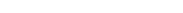 小计（学时百分比26% ）          345443092351614340专 业 课职 业 基 础 课14电工电子技术4120100116432324√专 业 课职 业 基 础 课15建筑结构与识图4120100616432324√专 业 课职 业 基 础 课16计算机辅助设计(CAD)4120100316432324√专 业 课职 业 基 础 课17计算机网络技术412010316432324√专 业 课职 业 基 础 课18C语言程序设计4120100416432324√专 业 课职 业 基 础 课19安全防范技术412010416432324√专 业 课职 业 基 础 课20单片机应用技术412010516432324√专 业 课职 业 基 础 课小计（学时百分比16% ）小计（学时百分比16% ）28448224224812800专 业 课职 业 技 术 技 能 课21智能建筑弱电工程设计与施工61301006196484842√专 业 课职 业 技 术 技 能 课22建筑智能化工程造价4130100116432324√专 业 课职 业 技 术 技 能 课23建筑供电与照明413010416432324√专 业 课职 业 技 术 技 能 课24综合布线与网络工程413010616432324√专 业 课职 业 技 术 技 能 课25楼宇智能化技术61301005196484842√专 业 课职 业 技 术 技 能 课26电气控制与PLC61301002196484842√专 业 课职 业 技 术 技 能 课27工程项目管理51301003180404041√专 业 课职 业 技 术 技 能 课28传感器与检测技术61301004196484842√专 业 课职 业 技 术 技 能 课小计（学时百分比24% ）小计（学时百分比24% ）416563283280012209选 修 课公 共 选 修 课29四史（四史课任选一门）29100011132322√选 修 课公 共 选 修 课30美育（含音乐、美术等）2610008832322√选 修 课公 共 选 修 课31劳动教育（含劳动精神等）29100011232322√选 修 课公 共 选 修 课32四育课（安全、法治、职业素养）59100011808011111√选 修 课公 共 选 修 课小计（学时百分比6%）小计（学时百分比6%）11176176013331选 修 课专 业 选 修 课（ 任 选 一 模 块）专业模块1专业模块1专业模块1专业模块1专业模块1专业模块1专业模块1专业模块1专业模块1专业模块1专业模块1专业模块1专业模块1专业模块1选 修 课专 业 选 修 课（ 任 选 一 模 块）33人工智能技术应用导论214010011322662√选 修 课专 业 选 修 课（ 任 选 一 模 块）34建筑法规21401041322662√选 修 课专 业 选 修 课（ 任 选 一 模 块）35物业管理21401061322662√选 修 课专 业 选 修 课（ 任 选 一 模 块）专业模块2专业模块2专业模块2专业模块2专业模块2专业模块2专业模块2专业模块2专业模块2专业模块2专业模块2专业模块2专业模块2专业模块2选 修 课专 业 选 修 课（ 任 选 一 模 块）36建筑智能化施工组织与管理214010021322662√选 修 课专 业 选 修 课（ 任 选 一 模 块）37BIM建模基础214010031322662√选 修 课专 业 选 修 课（ 任 选 一 模 块）38建筑消防技术24434041322662√选 修 课专 业 选 修 课（ 任 选 一 模 块）小计（学时百分比4%）小计（学时百分比4%）696781800420选 修 课选修课小计（学时百分比10.0% ）选修课小计（学时百分比10.0% ）选修课小计（学时百分比10.0% ）172722541813751综 合 实 践 课实 习 实 训 课39军事技能训练2610003248482W√综 合 实 践 课实 习 实 训 课40综合布线与网络工程实训21501001148482W√综 合 实 践 课实 习 实 训 课41安全防范技术应用实训21501002148482W√综 合 实 践 课实 习 实 训 课42楼宇智能化技术实训21501003148482W√综 合 实 践 课实 习 实 训 课43弱电系统模块化实训21501004148482W√综 合 实 践 课实 习 实 训 课44建筑智能化工程技术专业岗位实习241501005157657624W√综 合 实 践 课实习时数合计实习时数合计实习时数合计34816816学分/学时总计（实践总课时59% ）学分/学时总计（实践总课时59% ）学分/学时总计（实践总课时59% ）学分/学时总计（实践总课时59% ）1542736111516212529302910备注：本教学进程表为教学周 18周，准备周和考试周各一周未在其中 ，一学期合计20周。按照上述配比， 以上总课时要到2700以上，控制 在2800以下才能达到要求。备注：本教学进程表为教学周 18周，准备周和考试周各一周未在其中 ，一学期合计20周。按照上述配比， 以上总课时要到2700以上，控制 在2800以下才能达到要求。备注：本教学进程表为教学周 18周，准备周和考试周各一周未在其中 ，一学期合计20周。按照上述配比， 以上总课时要到2700以上，控制 在2800以下才能达到要求。备注：本教学进程表为教学周 18周，准备周和考试周各一周未在其中 ，一学期合计20周。按照上述配比， 以上总课时要到2700以上，控制 在2800以下才能达到要求。备注：本教学进程表为教学周 18周，准备周和考试周各一周未在其中 ，一学期合计20周。按照上述配比， 以上总课时要到2700以上，控制 在2800以下才能达到要求。备注：本教学进程表为教学周 18周，准备周和考试周各一周未在其中 ，一学期合计20周。按照上述配比， 以上总课时要到2700以上，控制 在2800以下才能达到要求。备注：本教学进程表为教学周 18周，准备周和考试周各一周未在其中 ，一学期合计20周。按照上述配比， 以上总课时要到2700以上，控制 在2800以下才能达到要求。备注：本教学进程表为教学周 18周，准备周和考试周各一周未在其中 ，一学期合计20周。按照上述配比， 以上总课时要到2700以上，控制 在2800以下才能达到要求。备注：本教学进程表为教学周 18周，准备周和考试周各一周未在其中 ，一学期合计20周。按照上述配比， 以上总课时要到2700以上，控制 在2800以下才能达到要求。备注：本教学进程表为教学周 18周，准备周和考试周各一周未在其中 ，一学期合计20周。按照上述配比， 以上总课时要到2700以上，控制 在2800以下才能达到要求。备注：本教学进程表为教学周 18周，准备周和考试周各一周未在其中 ，一学期合计20周。按照上述配比， 以上总课时要到2700以上，控制 在2800以下才能达到要求。备注：本教学进程表为教学周 18周，准备周和考试周各一周未在其中 ，一学期合计20周。按照上述配比， 以上总课时要到2700以上，控制 在2800以下才能达到要求。备注：本教学进程表为教学周 18周，准备周和考试周各一周未在其中 ，一学期合计20周。按照上述配比， 以上总课时要到2700以上，控制 在2800以下才能达到要求。备注：本教学进程表为教学周 18周，准备周和考试周各一周未在其中 ，一学期合计20周。按照上述配比， 以上总课时要到2700以上，控制 在2800以下才能达到要求。备注：本教学进程表为教学周 18周，准备周和考试周各一周未在其中 ，一学期合计20周。按照上述配比， 以上总课时要到2700以上，控制 在2800以下才能达到要求。备注：本教学进程表为教学周 18周，准备周和考试周各一周未在其中 ，一学期合计20周。按照上述配比， 以上总课时要到2700以上，控制 在2800以下才能达到要求。备注：本教学进程表为教学周 18周，准备周和考试周各一周未在其中 ，一学期合计20周。按照上述配比， 以上总课时要到2700以上，控制 在2800以下才能达到要求。备注：本教学进程表为教学周 18周，准备周和考试周各一周未在其中 ，一学期合计20周。按照上述配比， 以上总课时要到2700以上，控制 在2800以下才能达到要求。序号姓名单位职称/职务备注1陈君璐厦门安防科技职业学院副教授/副院长2徐愿厦门安防科技职业学院讲师/教研室主任3郑晓鸿厦门安防科技职业学院副教授/教研室主任4陈梦娣厦门安防科技职业学院研究实习员/教学秘书5郭晓鸥厦门安防科技职业学院讲师6王则镇厦门安防科技职业学院助理工程师7孙莹洁厦门安防科技职业学院研究实习员8胡雯倩厦门联翔国际有限公司无9罗晨山东航空有限公司无10陈俊颜厦门地铁运营有限公司中级经济师所 属 专 业 大 类 （代码）所属专业类（代码）对 应 行 业（代码）主要职业类别(代码)主要岗位类 别及技术领域举例职业资格或 职员业等级证书举例交 通 运 输大类（50）航空运输类（5004）航空运输业（56）民航乘务员 （4-02-4-01)航空公司民航乘务员；航空公司和 机场的贵宾 室 服 务 人 员； 公务机 服务保障工 作 人 员 ； 机场旅客服务人员。民 航 乘 务 员 、茶艺师 （初级） 、 国内民航货 运 员 （ 初 级） 、 民航 安检员 （初 级） 、 国内 民航客运员 （初级） 、 消防设施操作员（五级）序号职业技术技能课程主要教学内容与要求1航空播音内容：机场广播、客舱广播要求：熟练掌握中英文广播内容2民航乘务员基础教程内容：民航乘务员要求、工作内容和注意事项要求：熟练掌握民航乘务员工作能力3民航客舱服务与管理内容：民航客舱旅客服务要求、工作内容和注意事项要求：熟练掌握民航客舱旅客服务的工作能力4民航服务礼仪内容：民航服务时礼仪的要求和注意事项要求：熟练掌握民航服务的礼仪5民航客舱救护内容：空乘职业安全和旅客急救要求：熟练掌握急救的操作6民航地勤服务与实务内容：机场地勤工作要求和注意事项要求：熟练旅客值机的相关操作7面试礼仪与技巧内容：空乘面试的要求和注意事项要求：熟练打造空乘面试形象8客舱服务沟通技巧内容：民航服务工作要求和注意事项要求：熟练的旅客沟通工作能力课程分类课程分类序号课程名称学分课程编码计划学时数计划学时数计划学时数学期分配及周学时数学期分配及周学时数学期分配及周学时数学期分配及周学时数学期分配及周学时数学期分配及周学时数考核形式考核形式课程分类课程分类序号课程名称学分课程编码合计理论实践学期顺序一二三四五六考试考查课程分类课程分类序号课程名称学分课程编码合计理论实践教学周数16+216+216+216+216+218公 共 课职 业 素 养 与 基 础 知 识1思想道德与法治36100011484533√公 共 课职 业 素 养 与 基 础 知 识2毛泽东思想和中国特色社会 主义理论体系概论26100021323022√公 共 课职 业 素 养 与 基 础 知 识3应用英语25100081323202√公 共 课职 业 素 养 与 基 础 知 识4计算机应用基础421000116406422√公 共 课职 业 素 养 与 基 础 知 识5体育与健康7510001111220922221√公 共 课职 业 素 养 与 基 础 知 识6应用文写作251000713216162√公 共 课职 业 素 养 与 基 础 知 识7形势与政策16100041161601111√公 共 课职 业 素 养 与 基 础 知 识8大学生职业生涯规划261000513218142√公 共 课职 业 素 养 与 基 础 知 识9大学生创新创业教育26100081-23220122√公 共 课职 业 素 养 与 基 础 知 识10大学生就业与创业指导26100061322482√公 共 课职 业 素 养 与 基 础 知 识11大学生心理健康教育26100071322482√公 共 课职 业 素 养 与 基 础 知 识12军事理论26100031323202√公 共 课职 业 素 养 与 基 础 知 识13习近平新时代中国特色社会 主义思想概论3610009148321621√公 共 课职 业 素 养 与 基 础 知 识小计（学时百分比20% ）小计（学时百分比20% ）3454430923516143400专 业 课职 业 基 础 课1民航概论442140116440244√专 业 课职 业 基 础 课2中国民航发展简史442141816440244√专 业 课职 业 基 础 课3形体训练4421403164323222√专 业 课职 业 基 础 课4航空运输地理4421415164402422√专 业 课职 业 基 础 课5化妆技巧4421417164323222√专 业 课职 业 基 础 课6民航法律法规442140816440244√专 业 课职 业 基 础 课7民航服务英语64214111966036222√专 业 课职 业 基 础 课8民航服务礼仪64214021964848222√专 业 课职 业 基 础 课小计（学时百分比21.18% ）小计（学时百分比21.18% ）365763322448108640专 业 课职 业 技 术 技 能 课1航空播音4431401164323222√专 业 课职 业 技 术 技 能 课2民航乘务员基础教程4421409164323222√专 业 课职 业 技 术 技 能 课3民航客舱服务与管理4431411364323222√专 业 课职 业 技 术 技 能 课4民航客舱救护443140916432324√专 业 课职 业 技 术 技 能 课5民航地勤服务与实务4421416164323222√专 业 课职 业 技 术 技 能 课6民航服务心理学442141016440244专 业 课职 业 技 术 技 能 课7面试礼仪与技巧4421420164323222√专 业 课职 业 技 术 技 能 课8客舱服务沟通技巧442141226432324√专 业 课职 业 技 术 技 能 课小计（学时百分比18.82% ）小计（学时百分比18.82% ）3251226424800101480选 修 课公 共 选 修 课1四史（四史课任选一门）291000111323202√选 修 课公 共 选 修 课2美育（含音乐、美术等）26100088323202√选 修 课公 共 选 修 课3劳动教育（含劳动精神等）291000112323202√选 修 课公 共 选 修 课4四育课（安全、法治、职业 素养）591000118080011111√选 修 课小计（学时百分比6.5% ）小计（学时百分比6.5% ）11176176001333100选 修 课专 业 选 修 课（ 任 选 一 模 块）专业模块1专业模块1专业模块1专业模块1专业模块1专业模块1专业模块1专业模块1专业模块1专业模块1专业模块1专业模块1专业模块1选 修 课专 业 选 修 课（ 任 选 一 模 块）1旅客心理学242290113220122√选 修 课专 业 选 修 课（ 任 选 一 模 块）2餐厅服务与管理243150313220122√选 修 课专 业 选 修 课（ 任 选 一 模 块）3公共关系242130313220122√选 修 课专 业 选 修 课（ 任 选 一 模 块）专业模块2专业模块2专业模块2专业模块2专业模块2专业模块2专业模块2专业模块2专业模块2专业模块2专业模块2专业模块2专业模块2选 修 课专 业 选 修 课（ 任 选 一 模 块）1旅游消费心理与行为243150413220122√选 修 课专 业 选 修 课（ 任 选 一 模 块）2消防设施操作员（初级）212020713220122√选 修 课专 业 选 修 课（ 任 选 一 模 块）3茶艺244140113220122√选 修 课小计（学时百分比 3.5% ）小计（学时百分比 3.5% ）小计（学时百分比 3.5% ）6966036222选修课小计（ 学时百分比10 % ）选修课小计（ 学时百分比10 % ）选修课小计（ 学时百分比10 % ）选修课小计（ 学时百分比10 % ）1727223636222综 合 实 践 课实 习 实 训 课1军事技能训练26100032480482W√综 合 实 践 课实 习 实 训 课2职业形象塑造实训24215091480482W√综 合 实 践 课实 习 实 训 课3客舱服务实训24215161480482W√综 合 实 践 课实 习 实 训 课4形体训练实训24215101480482W√综 合 实 践 课实 习 实 训 课5客舱安全与应急处置实训24215201480482W√综 合 实 践 课实 习 实 训 课6岗位实习（民航服务岗位实 训）244215122576057624W√综 合 实 践 课实习时数合计（学时百分比30%）实习时数合计（学时百分比30%）实习时数合计（学时百分比30%）348160816学分/学时总计（实践总课时60.26% ）学分/学时总计（实践总课时60.26% ）学分/学时总计（实践总课时60.26% ）学分/学时总计（实践总课时60.26% ）16427201141157925292629130备注：本教学进程表为教学周18周，准备周和考试周各一周未在其中，一学期合计20周。按照上述配比， 以上总课时要到2700以上，控制在2800以下 才能达到要求。备注：本教学进程表为教学周18周，准备周和考试周各一周未在其中，一学期合计20周。按照上述配比， 以上总课时要到2700以上，控制在2800以下 才能达到要求。备注：本教学进程表为教学周18周，准备周和考试周各一周未在其中，一学期合计20周。按照上述配比， 以上总课时要到2700以上，控制在2800以下 才能达到要求。备注：本教学进程表为教学周18周，准备周和考试周各一周未在其中，一学期合计20周。按照上述配比， 以上总课时要到2700以上，控制在2800以下 才能达到要求。备注：本教学进程表为教学周18周，准备周和考试周各一周未在其中，一学期合计20周。按照上述配比， 以上总课时要到2700以上，控制在2800以下 才能达到要求。备注：本教学进程表为教学周18周，准备周和考试周各一周未在其中，一学期合计20周。按照上述配比， 以上总课时要到2700以上，控制在2800以下 才能达到要求。备注：本教学进程表为教学周18周，准备周和考试周各一周未在其中，一学期合计20周。按照上述配比， 以上总课时要到2700以上，控制在2800以下 才能达到要求。备注：本教学进程表为教学周18周，准备周和考试周各一周未在其中，一学期合计20周。按照上述配比， 以上总课时要到2700以上，控制在2800以下 才能达到要求。备注：本教学进程表为教学周18周，准备周和考试周各一周未在其中，一学期合计20周。按照上述配比， 以上总课时要到2700以上，控制在2800以下 才能达到要求。备注：本教学进程表为教学周18周，准备周和考试周各一周未在其中，一学期合计20周。按照上述配比， 以上总课时要到2700以上，控制在2800以下 才能达到要求。备注：本教学进程表为教学周18周，准备周和考试周各一周未在其中，一学期合计20周。按照上述配比， 以上总课时要到2700以上，控制在2800以下 才能达到要求。备注：本教学进程表为教学周18周，准备周和考试周各一周未在其中，一学期合计20周。按照上述配比， 以上总课时要到2700以上，控制在2800以下 才能达到要求。备注：本教学进程表为教学周18周，准备周和考试周各一周未在其中，一学期合计20周。按照上述配比， 以上总课时要到2700以上，控制在2800以下 才能达到要求。备注：本教学进程表为教学周18周，准备周和考试周各一周未在其中，一学期合计20周。按照上述配比， 以上总课时要到2700以上，控制在2800以下 才能达到要求。备注：本教学进程表为教学周18周，准备周和考试周各一周未在其中，一学期合计20周。按照上述配比， 以上总课时要到2700以上，控制在2800以下 才能达到要求。备注：本教学进程表为教学周18周，准备周和考试周各一周未在其中，一学期合计20周。按照上述配比， 以上总课时要到2700以上，控制在2800以下 才能达到要求。备注：本教学进程表为教学周18周，准备周和考试周各一周未在其中，一学期合计20周。按照上述配比， 以上总课时要到2700以上，控制在2800以下 才能达到要求。备注：本教学进程表为教学周18周，准备周和考试周各一周未在其中，一学期合计20周。按照上述配比， 以上总课时要到2700以上，控制在2800以下 才能达到要求。序号姓名单位职称/职务备注1陈君璐厦门安防科技职业学院副教授/副院长2刘永洁厦门安防科技职业学院讲师/教研室主任3方和良厦门市导游协会高级/厦门市导游协会秘书长5韩晓楠厦门临家餐饮教育中心中级/人力资源总监6陈今厦门航空国际旅行社有限公司高级/导管中心副主任7金小红厦门海悦山庄酒店中级/人力资源经理所属专业 大类（代码）所属专业类（代码）对应行业（代码）主要职业类别(代码)主要岗位类别及技术领域举例职业资格或职员业等级证书举例旅游管理类（54）旅游管理（5401）商务服业（72）住 宿 业（61）餐 饮 业（62）旅 行 社 计(4-07-04-03)旅 游 咨 询 (4-07-04-40)营   销   员(4-07-04-02)导         游(4-07-04-01)前 厅 服 务 员(4-03-01-01)导游员、领队、旅行定制师、 旅游呈现师、 旅行社计调人 员、酒店服务 员、会议展览 策划接待人 员、旅游企业 营销人员、文案策划人员导游资格考试（初级）、茶艺 师（初、中级）、 评茶员（初、中 级）、酒店收益 管理职业技能 等级证书、旅游 大数据分析职 业技能等证书、定制旅行管家客 房 服 务 员(4-03-01-02)餐 厅 服 务 员(4-03-02-07)茶   艺   师(4-03-02-08)服职业技能证 书、旅行策划职 业技能等级证 书、酒店运营管 理职业技能等 级证书、现代酒 店服务质量管 理职业技能等 级证书、研学旅 行课程设计与 实施职业技能 等级证书、前厅 运营管理职业 技能等级证书、 餐饮服务管理 职业技能等级 证书、葡萄酒推 介与侍酒服务 职业技能等级 证书、会展管理 职业技能等级 证书、民航安检 员 （初级） 、 消防设施操作员（五级）序号职业技术技能课程主要教学内容与要求1导游讲解与导游词的撰写内容：导游词的撰写及讲解、基本站姿、展示手势等要求：导游员词撰写及讲解的基本技能2旅游情景英语内容：基本旅游或航空岗位场景的英语对话能力要求：能与外宾进行基本沟通3旅游消费心理与行为内容：游客心理认知及不同心理情景下的行为分析要求：基本掌握分析游客消费人群的习惯与消费心理的能力4文化创意与旅游产品设计内容：旅游文创产品和旅游产品的设计方法与设计思路要求： 具备旅游文创思维和产品设计的基本能力5旅游民俗与地域文化内容：不同地域的民俗习惯与地域文化要求：熟练掌握不同民族、不同地域的文化 特点，并能够向游客介绍以及传承和普及相关文化知识的能力6会展策划及案例分析内容：国内外各类会议会展案例的分析，了 解会议会展的基本策划与接待的规则，根据会展旅游的特点制定接待计划和执行方案要求：基本能够策划或者接待小型会议会展项目7旅游市场营销内容：在航空与旅游企业内的基本营销知识、营销方法、营销策略要求：基本能够配合文案写作完成航空文旅企业基本的营销策略的安排8文案写作与执行内容：文案写作的基本规则与方法要求：基本能够完成策划类文案和营销类文案的撰写课程分类课程分类序号课程名称学分课程编码计划学时数计划学时数计划学时数学期分配及周学时数学期分配及周学时数学期分配及周学时数学期分配及周学时数学期分配及周学时数学期分配及周学时数考核形式考核形式课程分类课程分类序号课程名称学分课程编码合计理论实践学期顺序二三四五六考试考查课程分类课程分类序号课程名称学分课程编码合计理论实践教学周数16+216+216+216+216+218公 共 课职 业 素 养 与 基 础 知 识1思想道德与法治36100011484533√公 共 课职 业 素 养 与 基 础 知 识2毛泽东思想和中国特色社会主义 理论体系概论26100021323022√公 共 课职 业 素 养 与 基 础 知 识3应用英语25100081323202√公 共 课职 业 素 养 与 基 础 知 识4计算机应用基础421000116406422√公 共 课职 业 素 养 与 基 础 知 识5体育与健康7510001111220922221√公 共 课职 业 素 养 与 基 础 知 识6应用文写作251000713216162√公 共 课职 业 素 养 与 基 础 知 识7形势与政策16100041161601111√公 共 课职 业 素 养 与 基 础 知 识8大学生职业生涯规划261000513218142√公 共 课职 业 素 养 与 基 础 知 识9大学生创新创业教育26100081-23220122√公 共 课职 业 素 养 与 基 础 知 识10大学生就业与创业指导26100061322482√公 共 课职 业 素 养 与 基 础 知 识11大学生心理健康教育26100071322482√公 共 课职 业 素 养 与 基 础 知 识12军事理论26100031323202√公 共 课职 业 素 养 与 基 础 知 识13习近平新时代中国特色社会主义 思想概论3610009148321621√公 共 课职 业 素 养 与 基 础 知 识小计（学时百分比20% ）小计（学时百分比20% ）3454430923516143400专 业 课职 业 基 础 课1旅游学概论242150113222102√专 业 课职 业 基 础 课2旅游法律法规6421504196326442√专 业 课职 业 基 础 课3酒店管理概论243150113222102√专 业 课职 业 基 础 课4导游基础知识64215061963264222√专 业 课职 业 基 础 课5导游实务6421505196326442√专 业 课职 业 基 础 课6旅行社管理6431505196326442√专 业 课职 业 基 础 课7前厅客房服务与管理243150213210222√专 业 课职 业 基 础 课8餐厅服务与管理64315031963264222√专 业 课职 业 基 础 课9旅游礼仪242150713210222√专 业 课职 业 基 础 课小计（学时百分比22.35% ）小计（学时百分比22.35% ）3860822438466106100专 业 课职 业 技 术 技 能 课1导游讲解与导游词撰写6431406196326442√专 业 课职 业 技 术 技 能 课2旅游情景英语64315151963264222√专 业 课职 业 技 术 技 能 课3旅游消费心理与行为243150413216162√专 业 课职 业 技 术 技 能 课4文化创意与旅游产品设计243141713210222√专 业 课职 业 技 术 技 能 课5旅游民俗与地域文化243160913222102√专 业 课职 业 技 术 技 能 课6会展策划及案例分析243151213210222√专 业 课职 业 技 术 技 能 课7旅游市场营销4431507164105422√专 业 课职 业 技 术 技 能 课8文案写作与执行4431513164105422√专 业 课职 业 技 术 技 能 课9旅游客源国概况242130513216162√专 业 课职 业 技 术 技 能 课小计（学时百分比17.65% ）小计（学时百分比17.65% ）3048015832200101280选 修 课公 共 选 修 课1四史（四史课任选一门）291000111323202√选 修 课公 共 选 修 课2美育（含音乐、美术等）26100088323202√选 修 课公 共 选 修 课3劳动教育（含劳动精神等）291000112323202√选 修 课公 共 选 修 课4四育课（安全、法治、职业素养）591000118080011111√选 修 课小计（学时百分比6.5% ）小计（学时百分比6.5% ）11176176001333100选 修 课专 业 选 修 课（ 任 选 一 模专业模块1专业模块1专业模块1专业模块1专业模块1专业模块1专业模块1专业模块1专业模块1专业模块1专业模块1专业模块1专业模块1选 修 课专 业 选 修 课（ 任 选 一 模1消防设施操作员（初级）212020613220122√选 修 课专 业 选 修 课（ 任 选 一 模2航空卫生保健与急救243140913220122√选 修 课专 业 选 修 课（ 任 选 一 模3化妆技巧242141713220122√选 修 课专 业 选 修 课（ 任 选 一 模专业模块2专业模块2专业模块2专业模块2专业模块2专业模块2专业模块2专业模块2专业模块2专业模块2专业模块2专业模块2专业模块2选 修 课专 业 选 修 课（ 任 选 一 模1茶艺与茶席设计244160213220122√选 修 课专 业 选 修 课（ 任 选 一 模2面试礼仪与技巧243150913220122√选 修 课专 业 选 修 课（ 任 选 一 模3公共关系242130313220122√选 修 课小计（学时百分比 3.5% ）小计（学时百分比 3.5% ）小计（学时百分比 3.5% ）6966036222选修课小计（ 学时百分比10 % ）选修课小计（ 学时百分比10 % ）选修课小计（ 学时百分比10 % ）选修课小计（ 学时百分比10 % ）1727223636222综 合 实 践 课实 习 实 训 课1军事技能训练26100032480482W√综 合 实 践 课实 习 实 训 课2旅行社综合实训24215091480482W√综 合 实 践 课实 习 实 训 课3酒店综合实训24215161480482W√综 合 实 践 课实 习 实 训 课4景区综合实训24215101480482W√综 合 实 践 课实 习 实 训 课5旅游会展策划实训24215201480482W√综 合 实 践 课实 习 实 训 课6岗位实习244215122576057624W√综 合 实 践 课实习时数合计（学时百分比30%）实习时数合计（学时百分比30%）实习时数合计（学时百分比30%）348160816学分/学时总计（实践总课时68.13% ）学分/学时总计（实践总课时68.13% ）学分/学时总计（实践总课时68.13% ）学分/学时总计（实践总课时68.13% ）1642720927179323252827190